AWP’s Ninth Tweet Chat: #MFAChat
November 2 from 2:00-3:00 p.m. ETAWP ‏@awpwriter  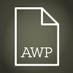 Today at 2 p.m. ET, use #MFAchat to join the discussion about writing programs. 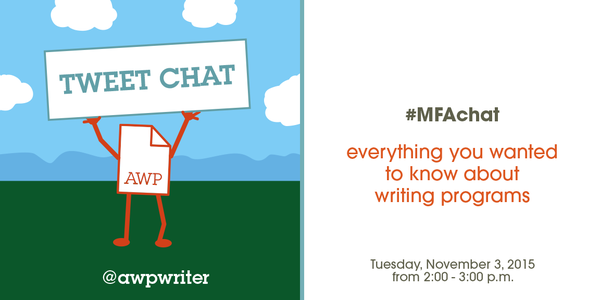 AWP ‏@awpwriter  Welcome to AWP's 9th Twitter chat! Today we'll be discussing writing programs. #MFAchatAWP ‏@awpwriter  With us today is Director of Membership, Diane Zinna, @DianeZinna. #MFAchat 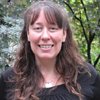 AWP ‏@awpwriter  Also from the Membership department is Membership Associate Kenny Lakes, @usyboroda. #MFAchat 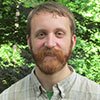 AWP ‏@awpwriter  And from the Publications department, we are joined by Jason Gray, @jasonmgray. #MFAchat 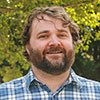 AWP ‏@awpwriter  We are also joined by many writing programs across the world & a recent MFA graduate, Elizabeth Deanna Morris Lakes, @exclamate_. #MFAchatEDML ‏@exclamate_  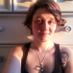 About me: I have an MFA in poetry from @Mason_MFA. I currently work at #FINRA as a test development editor. Yes, I got a real job! #MFAChatAWP ‏@awpwriter  How do you choose a program that's right for you? Find out now! #MFAchatAWP ‏@awpwriter  To ask a question at any time and to follow the discussion, use hashtag #MFAchat.Diane Zinna ‏@DianeZinna  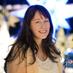 Welcome! I'm Diane Zinna, AWP's Membership Director, and I'll be your host for the next hour as we discuss MFA programs. #MFAChatDiane Zinna ‏@DianeZinna  Like many of the staff here at AWP (breathlessly standing by to answer your questions), I attended an MFA Program. #MFAChatDiane Zinna ‏@DianeZinna  We also invited directors of many different creative writing programs to join us today to share their perspectives. #MFAChatEDML ‏@exclamate_  Over two years, I ended up applying to 30 different MA and MFA programs in poetry. I got into 6, but I only got into 1 fully funded #MFAChatThe W's MFA in CW ‏@TheW_MFACW  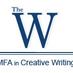 See our Guide for Applicants for ideas on writing samples, statements of purpose, recommendations, etc. #MFAChat http://tinyurl.com/ozbsbtx IAIALowRez ‏@LowRezMFA  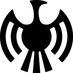 The Institute of American Indian Arts' low residency MFA is unique. Check out our faculty here: http://www.iaia.edu/MFA  #MFAchatMarie-Helene Bertino ‏@mhbertino 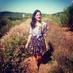 I teach here alongside some of the most brilliant minds I know. Check it out and apply, ye MFA seekers! Jenna Sauers ‏@jennasauers 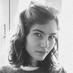 Are you considering an MFA? I'll be participating in @awpwriter's #MFAchat today at 1 pm CST. Ask me anything about Iowa.red starbucks cup ‏@helenbholmes  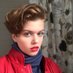 @jennasauers @awpwriter do you feel Iowa's been essential to your development as a writer? would I miss NYC too much to get stuff done?Jenna Sauers ‏@jennasauers  @helenbholmes "essential" is hard to define, but I have developed during my MFA in ways I wouldn't have had I remained a freelancer #MFAchatJenna Sauers ‏@jennasauers  @helenbholmes missing NYC is tough though. It is a HUGE change and I vastly underestimated how disruptive the adjustment would be #MFAchatred starbucks cup ‏@helenbholmes  @jennasauers could you tell me about what's been hardest for you besides the writing? #MFAchatJenna Sauers ‏@jennasauers  @helenbholmes but I am much happier now. In grad school I also have amazing shit I never had before as a freelancer, like health insurance 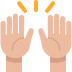 Joshua Bohnsack ‏@josiahbohnsack  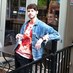 What are some points I should consider and avoid using on my SOP? #MFAchatJulie Sheehan ‏@thebarbook  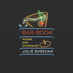 @josiahbohnsack avoid opening with "ever since I can remember I wanted to write." So has everyone else.Carla Caglioti ‏@SouthMFA  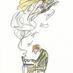 @josiahbohnsack @thebarbook We @southampwriters recommend to be yourself -- which is very difficult to do. You're looking for the right fitThe W's MFA in CW ‏@TheW_MFACW  @josiahbohnsack I just tweeted a link to our Guide for Applicants. I wrote it with our program in mind, but also for anyone MFA applicant: http://www.muw.edu/images/colleges/as/llp/MFAGuideForApplicants.pdf AWP ‏@awpwriter Any advice for writing a good Statement of Purpose essay? #MFAChatSMC MFA Program ‏@smcmfa  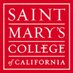 @awpwriter be specific and honest. spill your guts & let it all hang out. it's your time to put it all out on the table. be brave. #MFAChatEDML ‏@exclamate_  @awpwriter Here's what NOT to put in: "I've been literally writing since I came out of the womb." Focus on what you're doing now! #MFAchatAlyse Bensel ‏@leaseandleaves  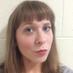 @awpwriter Know the programs you're applying to and truthfully discuss your goals--explain how you're well-matched for each other! #MFAchatDavid Schuman ‏@d_schuman  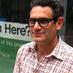 @awpwriter I always tell students asking for advice about SOP--straightforward and honest is best. Smart alecky, not so much.Daniel A. Hoyt ‏@dan_hoyt  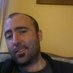 Consider your personal statement a writing sample. Get specific and real. Don't say you've always been a reader or a writer! #MFAchatJulie Sheehan ‏@thebarbook  @dan_hoyt we now ask applicants to describe their current reading interests. #MFAchatDaniel A. Hoyt ‏@dan_hoyt  @thebarbook Great idea. #MFAchat and no Chuck Palahniuk!Converse College MFA ‏@ConverseMFA  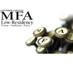 In the personal statement we look for serious readers and as well as serious writers. Be specific. Let us know why you want this. #MFAchatThe W's MFA in CW ‏@TheW_MFACW  Mississippi University for Women has a new MFA that is flexible, affordable, professional and personal. #MFAChat http://www.muw.edu/mfacreativewriting … The W's MFA in CW ‏@TheW_MFACW  Mississippi University for Women has been coed since 1984. Our MFA is open to all. #MFAChat http://www.muw.edu/disclosures/non-discrimination … 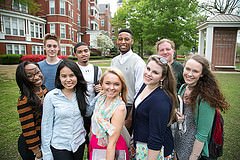 SBShampton MFAWriter ‏@SouthampWriters  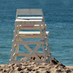 The good news: no tracking by genre. The bad news: bring your own artistic focus. #MFAChatDavid Schuman ‏@d_schuman  Hello #MFAchat If anyone has a question about the MFA at @WUSTL feel free to ask. Our website is currently down, tho...bummer.UCRLowResMFA ‏@UCRPDLRMFA  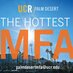 #MFAchat is on! So, first thing: Yes, we hold our residencies at a spa. This is our campus: http://www.omnihotels.com/hotels/palm-springs-rancho-las-palmas …UCR Palm Desert ‏@UCRPalmDesert  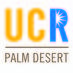 See why students love our MFA program! #MFAchat Diane Zinna ‏@DianeZinna  @UCRPDLRMFA Wait...what? This is amazing! #MFAChatDaniel A. Hoyt ‏@dan_hoyt  I suggest that undergrads consider applying to an MA program or two along with MFA programs. #MFAchatStephen J Furlong ‏@BeenASon24  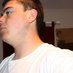 Stephen J Furlong Retweeted Daniel A. HoytI applied to four of five MAs and am currently in an MA program now. Having those as options really helped. #MFAchat Daniel A. Hoyt ‏@dan_hoyt  I'm not just saying that because I direct the creative writing program at #KState's MA program. #MFAchatDaniel A. Hoyt ‏@dan_hoyt  I recommend Kansas State (of course, the University of Missouri (where I got my MA two decades ago), and Mississippi State. #MFAchatSBShampton MFAWriter ‏@SouthampWriters  The good news: we’re in the Hamptons. The bad news: they don’t let you sleep on the beach. #MFAChatDiane Zinna ‏@DianeZinna  Let's get started! Alumni and current students, what made you ultimately choose the program you attended? #MFAChatMichael Nye ‏@mpnye  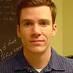 .@DianeZinna I did my MFA at @umsl - I wanted to live in a city and be in the Midwest #MFAchat Daniel A. Hoyt ‏@dan_hoyt  .@mpnye @DianeZinna @umsl UMSL has a great magazine and faculty. Good city too: Just ignore those Cardinals fans. Michael Nye ‏@mpnye  @dan_hoyt @DianeZinna @umsl Spend $ on MLB app for your favorite team! $20 a year! #unpaidendorsement  Lisa Romeo ‏@LisaRomeo  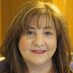 @DianeZinna I chose my program almost entirely on faculty. Also, on location (low res), reputation, strength in my track. #MFAchatJason Gray ‏@jasonmgray  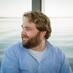 I'll start with this: “Don’t go in debt to be a poet.” Best advice I ever received about grad school. #MFAchatDaniel A. Hoyt ‏@dan_hoyt  Here's some general advice and words of caution that we give to students applying to grad school in CW. http://k-statecreativewriting.tumblr.com/post/33706859670/on-applying-to-mfa-programs … #MFAchat Diane Zinna ‏@DianeZinna  1/4 Joining us: University of California Riverside's Low-Res Program, St Mary's College of California, Stony Brook Southampton #MFAChatDiane Zinna ‏@DianeZinna  2/4 Western State Colorado University, Virginia Tech, Sierra Nevada College, Rosemont College, Kansas State, Converse College...#MFAChatDiane Zinna ‏@DianeZinna  3/4 The Institute of American Indian Arts, Mississippi University for Women, Washington University in St. Louis... #MFAChatDiane Zinna ‏@DianeZinna  4/4...and Cardiff Metropolitan University in the UK. Whew! That is a lot. But there are hundreds. How to start? #MFAChatDavid Schuman ‏@d_schuman  Also excited to let everyone know, if you don't that @WUSTL_English MFA now has a CNF track, starting its second year in Fall 2016 #MFAchatLisa Romeo ‏@LisaRomeo  I teach in all online, all CNF program @Bay_Path U. Happy to answer any Qs. Graduate of Stonecoast low res program (U So Maine). #MFAchatEDML ‏@exclamate_  I applied to 13 schools while finishing my BA in creative writing from @SUWriters. I got into 13 schools, all unfunded. I waited. #MFAChatEDML ‏@exclamate_  It was an important and good decision. I got out of school with minimal debt, & teaching and editing experience. #MFAChatEDML ‏@exclamate_  Unless you have an inheritance, live at home, work full time, or some combination thereof, do NOT go to grad school unfunded #MFAChatUsyBoroda ‏@usyboroda  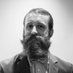 I am Kenny Lakes, Membership Associate @awpwriter I did not attend an MFA program, but am happy to point out the resources we have #MFAChatDiane Zinna ‏@DianeZinna  Our Guide to Writing Programs lists over 950 creative writing programs http://bit.ly/1FTizy7  #MFAChatDiane Zinna ‏@DianeZinna  We recently renovated the Guide to make it a better resource for prospective students #MFAChatDiane Zinna ‏@DianeZinna  Clicking on the school’s name will bring you to their full listing, where you can learn more about the program #MFAChatDiane Zinna ‏@DianeZinna  You can sort the Guide by different regions or by a specific state #MFAChatDiane Zinna ‏@DianeZinna  We have about 50 low-res and online-only programs listed #MFAChatDiane Zinna ‏@DianeZinna  You can also narrow your search by genre and type of degree. We don’t just list MFA programs, but all undergrad and grad degrees. #MFAChatUsyBoroda ‏@usyboroda  @DianeZinna Here is what that looks like on our site! #MFAChat 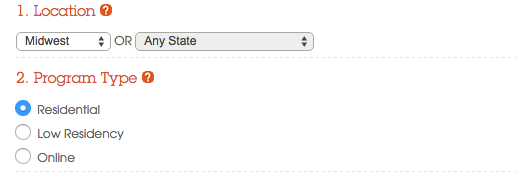 Diane Zinna ‏@DianeZinna  When looking at the list of programs, you can easily see what degrees are offered and what genres are covered. #MFAChatUsyBoroda ‏@usyboroda  @DianeZinna So many genres to choose from! #MFAChat 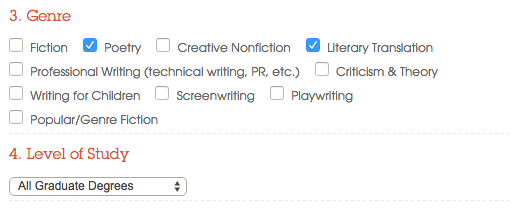 Diane Zinna ‏@DianeZinna  You can also see a list of faculty that teaches at the school as well as where the program is located #MFAChatUsyBoroda ‏@usyboroda  @DianeZinna Some faculty members' names will link to their AWP bio #MFAChat 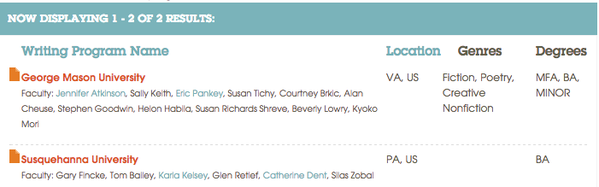 VT Creative Writing ‏@VirginiaTechCW  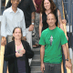 #MFAChat VirginiaTech: small 3 yr program + diverse student body + vibrant college town in bucolic setting + campus looks like HogwartsThe W's MFA in CW ‏@TheW_MFACW  I tweeted a link to our Guide for Applicants—that's my advice. What other programs have advice like this? #MFAChat http://www.muw.edu/images/colleges/as/llp/MFAGuideForApplicants.pdf …Frances Cannon ‏@honeyhog  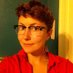 Where but in Iowa City can a writing grad student spend 10 weeks with so many international scholars? #MFAchatLeanna J Blackwell ‏@baypathmfaCNF  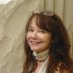 I direct the MFA in creative nonfiction at Bay Path. The first fully online MFA in CNF. Ask me anything! #MFAchatEnglish@CardiffMet ‏@English_CMet  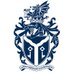 Check out our graduate Creative Writing program here: http://www.cardiffmet.ac.uk/education/courses/Pages/Creative-Writing---MA.aspx … #MFAchatMeagan Arthur ‏@meaganearthur  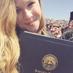 Program directors & panel members, what are common mistakes/general turn offs that you often find in writing samples? #MFAchat @awpwriterUCRLowResMFA ‏@UCRPDLRMFA  @meaganearthur @awpwriter And typos and cliches within the first sentence -- we want originality and attention to detail #MFAChatUCRLowResMFA ‏@UCRPDLRMFA  @meaganearthur @awpwriter Your entrance essays don't need to be the worst lifetime movie of your life! Tell us something good! #MFAchat  Converse College MFA ‏@ConverseMFA  @meaganearthur @awpwriter Biggest mistake is when the guidelines aren't followed. If uncertain, be sure to ask. #MFAchat  The W's MFA in CW ‏@TheW_MFACW  @meaganearthur @awpwriter #mfachat Just send your best writing and make it as perfect as you can. Write with passion. Be yourself.  The W's MFA in CW ‏@TheW_MFACW  @meaganearthur @awpwriter Obvious ones: spelling/grammar errors, less obvious, poor poem or story structure,, sending too much. #MFAChatMichael Nye ‏@mpnye  Broadly, I tell prospective writers 1. Fully funded programs only 2. Three years rather than two 3. work on a #litmag #MFAchatBrittany Borghi ‏@brittany_borghi  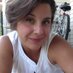 This is so spot on. Conveniently, the #NonfictionWritingProgram @uiowa gives you the chance to do all 3+ #MFAchat Julie Sheehan ‏@thebarbook  @mpnye Although if you're mid-career, a part-time program could be the way to go. #MFAchatMichael Nye ‏@mpnye  @thebarbook Definitely, though I wonder, in that situation, if community programs like @GrubWriters are then better than a program.Lisa Romeo ‏@LisaRomeo  @thebarbook @mpnye Indeed. PT, online, low res - all good choices if you can't move, have a family, are in midlife. That was me. #MFAchatMichael Nye ‏@mpnye  @LisaRomeo @thebarbook Low-res, though, can be shockingly expensive. Julie Sheehan ‏@thebarbook  @mpnye @LisaRomeo State schools to the rescue! #MFAchatLisa Romeo ‏@LisaRomeo  @mpnye @thebarbook Yep. Choose where to apply wisely. I just crossed out the low res ones I knew I couldn't pay off in 2 years. #MFAchatJulie Sheehan ‏@thebarbook  @mpnye And part-timers generally don't get funding. #MFAchatMichael Nye ‏@mpnye  Very true, and people should know this #MFAchat The W's MFA in CW ‏@TheW_MFACW  @thebarbook @mpnye #mfachat We have partial scholarships for part-time at 6 hours, which is also required for federal loans.Lydia Pudzianowski ‏@DoritosHangover  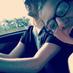 Yes, yes, and yes. I took loans out and really wish someone had emphatically told me not to. #MFAchat Jon Chaiim McConnell ‏@JonMcConn  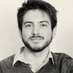 @mpnye Still don't really conceive of what my massive debt means for my life 3 years later, so I don't even know how dumb I am yet #MFAchatJon Chaiim McConnell ‏@JonMcConn  @mpnye that is, it's an amount of money so large that it's not worth worrying about day to day #MFAchatjen! ‏@JenniferMWolff  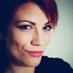 @JonMcConn @mpnye Same boat for me now, due to undergrad alone! My student loan debt gets bigger daily, no matter how much I pay into it.The W's MFA in CW ‏@TheW_MFACW  Affordable: The W offers low in-state tuition & waives non-resident fees for all graduate students. #MFAChat http://www.muw.edu/as/llp/english/graduate/mfacwcosts …Converse College MFA ‏@ConverseMFA  @converseMFA is a low res MFA that provides partial scholarships, opportunities of TA spots & other options http://www.converse.edu/mfa  #MFAchatDiane Zinna ‏@DianeZinna  QUESTION: What are the factors you’d rank highly when considering creative writing programs? #MFAChatAlyse Bensel ‏@leaseandleaves 2h2 hours ago @DianeZinna FUNDING, faculty, coursework options, lit journal, reading series, location, camaraderie, professionalization. #MFAchatDiane Zinna ‏@DianeZinna  @leaseandleaves YES! Funding has got to be #1! SMC MFA Program ‏@smcmfa  @DianeZinna faculty #1; curriculum #2. visit campus if you can. connect w alums & current students #MFAChatJasmine Evans ‏@JasmineKEvans  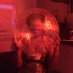 @DianeZinna @awpwriter faculty, location, professional development, scholarships, and to a lesser extent alumni involvement #MFAChatDavid Schuman ‏@d_schuman  @DianeZinna Who you'd like to work with, location, funding, aesthetics of the program. But getting too hung up on any of those can limit youJason Gray ‏@jasonmgray  What opportunities are available? Teaching? Lit mag? Reading series? Chance to study second genre? #MFAchat SMC MFA Program ‏@smcmfa  @jasonmgray @smcmfa offers a 3rd yr in a second genre. i (@CandaceErosDiaz) am an alumna w a dual concentration in CNF & fiction. #MFAChatChelsea H Bryan ‏@chelseahbryan  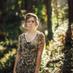 UCDavis #MFAchat: it's funded, it's got Yiyun Li, Pam Houston and Lucy Corin, and it's got SF commuters. Not a #frenemy environment. Apply.SBShampton MFAWriter ‏@SouthampWriters  The good news: Meg Wolitzer, Roger Rosenblatt, Billy Collins, Patty Marx. The bad news: premature laugh lines. #MFAChatMichael Nye ‏@mpnye  Worry 99.9% about your writing sample, and the other .1% about GRE and statement of purpose #MFAchatDaniel A. Hoyt ‏@dan_hoyt  I'd tweak @mpnye's numbers a little: 90 writing sample, 9.9 SOP, and .1 GRE! #MFAchatDiane Zinna ‏@DianeZinna 6m6 minutes ago QUESTION: What would matter more to you? Location or faculty? #MFAChatAna ‏@write2recite 20m20 minutes ago 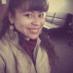 Faculty is important when looking into MFA programs. Because a quality education counts more than location. #MFAChat @DianeZinnaLeanna J Blackwell ‏@baypathmfaCNF  Faculty, faculty, faculty. By far the most important: http://bit.ly/1iB1zBy  #mfachatLeanna J Blackwell ‏@baypathmfaCNF  And when I say "faculty," I mean both distinguished writers and gifted, dedicated teachers. Happy to say we have both. #mfachat Julie Sheehan ‏@thebarbook  I think the community of students matters in an MFA program. A lot. #MFAchat Leanna J Blackwell ‏@baypathmfaCNF  @thebarbook Completely agree. I had that. Want my students to have the same. As director,I make sure faculty foster that community #mfachatConverse College MFA ‏@ConverseMFA  @DianeZinna Depends on the individual, but I think faculty is very important. #MFAchatEDML ‏@exclamate_  I never looked at schools based on who taught there. Amazing writers can be really bad teachers. (No offense, amazing writers.) #MFAChatJulie Sheehan ‏@thebarbook  Oh, wow, but when you get both...#MFAchat SMC MFA Program ‏@smcmfa  @exclamate_ very true. good then to speak w faculty & ask about their teaching philosophy/experience. don't be afraid to dig in #MFAChatChelsea H Bryan ‏@chelseahbryan  @exclamate_ true! Can be awesome, ex.: @pam_houston. I believe in going somewhere where you can relate on big stuff your work gets atEDML ‏@exclamate_  @chelseahbryan @pam_houston Yes! It's good to get a feel for the faculty as a whole, not just yr fav writer.EDML ‏@exclamate_  Or, maybe your dream writer will end up being so busy you'll never see them! My point: going for one person is risky. #MFAChatDiane Zinna ‏@DianeZinna  @exclamate_ Yes, and sometimes the greatest writers are not the greatest teachers. #MFAChatDavid Schuman ‏@d_schuman  @DianeZinna @exclamate_ And just because you haven't heard of a writer on faculty, doesn't mean they aren't a great writer/teacher #MFAchatLydia Pudzianowski ‏@DoritosHangover  @d_schuman @DianeZinna @exclamate_ The big names will likely be swamped and unable to work with you as closely as you'd like. #MFAchatJulie Sheehan ‏@thebarbook  @DoritosHangover @d_schuman @DianeZinna @exclamate_ Not so! Not so! They don't have to teach, after all. #MFAchatLydia Pudzianowski ‏@DoritosHangover  @thebarbook @d_schuman @DianeZinna @exclamate_ True, but they often have a ton of their own deadlines to meet. Not always!Lisa Romeo ‏@LisaRomeo  @DoritosHangover @d_schuman @DianeZinna @exclamate_ Exactly. ask if those marque names do more than an occasional lecture. #MFAchatCarla Spataro ‏@cjspataro  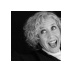 @d_schuman @DianeZinna @exclamate_ This is so true. Too much emphasis on what teachers have pub and not enough on who've they helped get pubEDML ‏@exclamate_  @d_schuman @DianeZinna Jennifer Atkinson is my motherpoet/beacon/role model now. I had never heard of her before!Aaron Burch ‏@Aaron__Burch  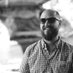 @exclamate_ or maybe, once you get in, or while you're there, they get a job somewhere else!EDML ‏@exclamate_  @Aaron__Burch We just had Alan Cheuse die at GMU (RIP.) Faculty changes for so many reasons.UCRLowResMFA ‏@UCRPDLRMFA  What you need to know: We're looking for writers who want to publish their books and make their movies/tv shows. Not hobbyists. #MFAchatRay Shea ‏@rayjshea  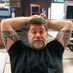 @mpnye Are there fully-funded programs that are good fits for non-traditional (i.e. really fucking old) students? #MFAchatEDML ‏@exclamate_  @rayjshea @awpwriter @mpnye So many of my peers were "really fucking old." The MFA isn't like getting a BA degree later in life at all.Michael Nye ‏@mpnye  @exclamate_ @rayjshea @awpwriter Feel like I'm missing a step or two here.Ray Shea ‏@rayjshea  @mpnye @exclamate_ @awpwriter I always hear low-res is often a better fit for older writers, & it sounds appealing. But low-res = no fundingMichael Nye ‏@mpnye  @rayjshea @exclamate_ @awpwriter Right. When you see the prices, you'll have some serious sticker shock, good as the programs are.Ray Shea ‏@rayjshea  @mpnye @exclamate_ @awpwriter My tattoos are creeping up into that range $$-wise. Will an MFA make me look good with my shirt off? ;) EDML ‏@exclamate_  @rayjshea @mpnye @awpwriter Low-res is great if you have other obligations/own a house or don't want to move/ have a job, etc. Ray Shea ‏@rayjshea  @exclamate_ @mpnye @awpwriter Yeah. Have a great job, and cities I want to live in don't necessarily have MFA programs I like.Ray Shea ‏@rayjshea  @exclamate_ @mpnye @awpwriter Plus I like the one-on-one mentorship aspect. Just trying to decide if $30-40K is worth it.Ray Shea ‏@rayjshea  @exclamate_ @mpnye @awpwriter Plus I like the one-on-one mentorship aspect. Just trying to decide if $30-40K is worth it.EDML ‏@exclamate_  @rayjshea @mpnye @awpwriter Do you want a new writing support group? Do you feel like you've exhausted your current resources? If so, it is.Michael Nye ‏@mpnye  @rayjshea Hard to say w/o knowing you better. Community matters, such as small town vs. big city, and so forth. Michael Nye ‏@mpnye  @rayjshea @exclamate_ @awpwriter In short, I'd say No. A library card and daily writing will do you much better. Ray Shea ‏@rayjshea  @mpnye @exclamate_ @awpwriter Brother Mouzone agrees.Leanna J Blackwell ‏@baypathmfaCNF  We offer courses in food&travel writing, writing the personal profile, women's spiritual stories, health&wellness writing, more #mfachatMichael Nye ‏@mpnye  And MFA programs are still really hard on writers of color. Look for diversity among the students and faculty. #MFAchatTola Rotimi ‏@Teri_choco 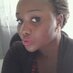 Cant stress this enough.#MFAchat Amy Arce ‏@HippieFresa  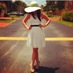 @mpnye what about Latinos? #MFAchat Michael Nye ‏@mpnye  @HippieFresa peep @LowRezMFA and similar programs.IAIALowRez ‏@LowRezMFA  @mpnye White faculty and students are the minority at the Institute of American Indian Arts' MFA. #MFAchatIAIALowRez ‏@LowRezMFA  @mpnye Which makes for some interesting discussions.Michael Nye ‏@mpnye  @LowRezMFA I'd love to hear more about this.  IAIALowRez ‏@LowRezMFA  @mpnye A lot to say in 140 characters, but there will be essays for sure. Follow the action here: https://vimeo.com/138799424Michael Nye ‏@mpnye  Worth watching, #MFAchat Diane Zinna ‏@DianeZinna Yes! Erika Dreifus ‏@erikadreifus  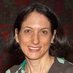 @DianeZinna @mpnye And bear in mind that diversity goes beyond skin color. #MFAchatEnglish@CardiffMet ‏@English_CMet @erikadreifus @DianeZinna @mpnye age, culture and life experience all important too Diane Zinna ‏@DianeZinna  @erikadreifus @mpnye Absolutely. I would want to see diversity in types of writing produced, age, experience, publishing avenues #MFAChatEnglish@CardiffMet ‏@English_CMet  We offer competitive fees for a WRITING program in one of the UK's capital cities #MFAchatOnline Writing Lab ‏@stedwardsOWL  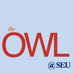 An #MFAchat is happening right now, English majors @SEUhumanities @SEUCareerJane Friedman ‏@JaneFriedman  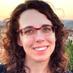 Wondering about MFA programs—whether to go or which to choose? Check out conversation right now at #MFAchatDiane Zinna ‏@DianeZinna  @Pam_Houston talked about the importance of program location in her article for us: http://tinyurl.com/nnqvjkb . #MFAChatDiane Zinna ‏@DianeZinna  @Pam_Houston said, “...it is worth trying to set yourself up to succeed, whatever that means to you.” #MFAChatDiane Zinna ‏@DianeZinna  @Pam_Houston: “Will you write more if you are happy, lonely, isolated, across the country from your parents..." #MFAChatDiane Zinna ‏@DianeZinna  2/2 @pam_houston: "...in a foreign country, car-less, able to make ends meet, or abjectly poor?" #MFAChatDiane Zinna ‏@DianeZinna  What I personally wish I had considered: #12 of @Pam_Houston’s piece: http://tinyurl.com/nnqvjkb . This rang very true for me. #MFAChatThe W's MFA in CW ‏@TheW_MFACW  Personal: small online classes using discussions and a/v chat, plus face-to-face residencies. #MFAChat 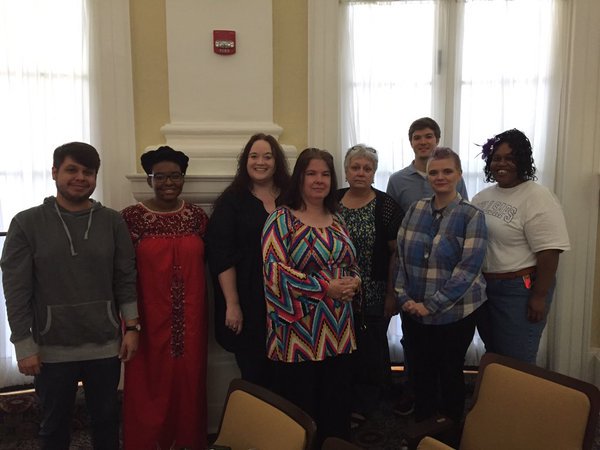 The W's MFA in CW ‏@TheW_MFACW  Flexible & Affordable: Part-time students encouraged. Most are taking 6-9 hours/semester and finish in 2-4 years. #MFAChatJenna Sauers ‏@jennasauers  I would advise against going into debt for an M.F.A. I actually got into Iowa in 2012 but didn't get funding. I deferred admission. #MFAchatUCRLowResMFA ‏@UCRPDLRMFA  We really like it when applicants come and visit residency for a day -- it's good to meet you and it's good for you to meet us #MFAchatBrittany Borghi ‏@brittany_borghi 3m3 minutes ago I'm a 1st year Nonfiction MFAer @uiowa. Can't stress enough the close faculty relationships, vibrant lit community, and FUNDS here #MFAchatSBShampton MFAWriter ‏@SouthampWriters  The good news: The Southampton Review is a world-class lit mag. The bad news: our students roll up their sleeves to help publish it #MFAChatJessica Smith ‏@looktouch  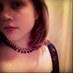 @awpwriter I went to SUNY Buffalo b/c Creeley, Howe, Bernstein were there (late 90s). No MFA program -- best decision I ever made #MFAchatJenna Sauers ‏@jennasauers  I reapplied for aid the next year, which I got. Waiting that extra year significantly softened the financial blow of grad school. #MFAchatMax Rubin ‏@SoupRubin  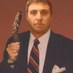 Check out the many fine pubs on our alumni book shelf at Iowa. Is that the new memoir by @LucasWMann ?Yes! #MFAchat 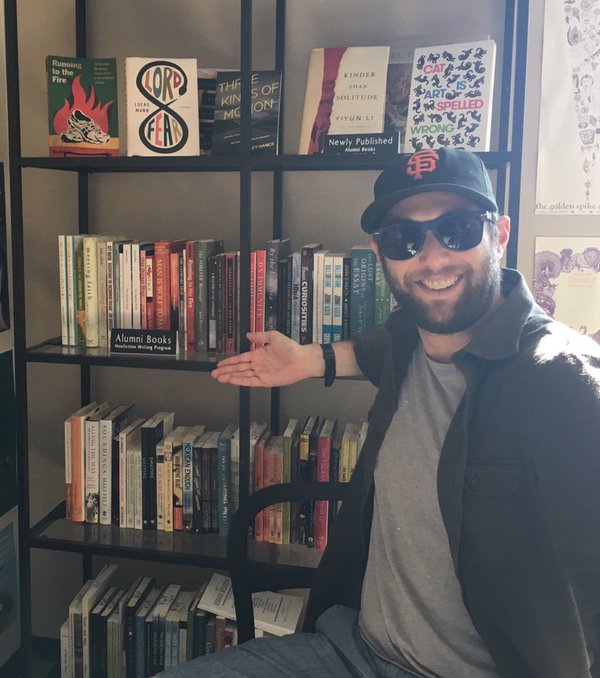 Brittany Borghi ‏@brittany_borghi  
It's so great to see you in our sun-lit lounge @uiowa, @SoupRubin! Did I mention we get buddies? This guy is mine!Joshua Bohnsack ‏@josiahbohnsack  What are the usual sources of funding? #MFAchatMichael Nye ‏@mpnye  @josiahbohnsack A handful of full fellowships, but usually from TA or other dept work.Silas Hansen ‏@silas_hansen  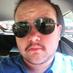 @josiahbohnsack 1. Teaching assistantship, 2. Administrative work (lit mag, office, etc.), 3. Fellowships/scholarships, 4. Loans. Silas Hansen ‏@silas_hansen  @josiahbohnsack Avoid the loans at all costs. The first three (1) are things you can put on a resume/CV and (2) don't ruin your credit.colette arrand ‏@gh0stplanet  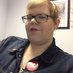 @silas_hansen @josiahbohnsack This is sound. My MFA didn't pay a bunch so I had to take loans anyhow 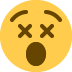 jen! ‏@JenniferMWolff  I made this mistake on undergrad. @EmersonCollege was a great experience but cost me dearly. #MFAchat  Jenna Sauers ‏@jennasauers  @josiahbohnsack scholarships/aid offered by the program (free $$) & teaching assistantships or research assistantships (p/t work for $$)Stephen J Furlong ‏@BeenASon24  @josiahbohnsack It really depends on the program and variances of fellowships. As @silas_hansen mentioned, lit mag work is great #MFAChatThe W's MFA in CW ‏@TheW_MFACW  @josiahbohnsack #MFAchat Graduate assistantships, scholarships, and student loans (keep low). Also employers and private scholarships.Diane Zinna ‏@DianeZinna  A small class size isn’t always optimal. I was 1 of 5 in my year, but the only female & with all male teachers. #MFAChatJulie Sheehan ‏@thebarbook  @DianeZinna Ouch! #MFAchatErika Dreifus ‏@erikadreifus  This & other worthy nuggets if you're considering an MFA program in #creativewriting, via #MFAchat happening now. Erika Dreifus ‏@erikadreifus  @DianeZinna Not to mention damage even 1 not-so-constructive participant can do in a workshop of 4, esp if fac don't intervene. #MFAChatDiane Zinna ‏@DianeZinna  @erikadreifus Yes, I learned a lot, but it took me a while to remember who I was after I graduated. #MFAChatAlyse Bensel ‏@leaseandleaves  Not quite sure about KU? Lawrence is a completely different town from what you may expect. Many reading series + active journals. #MFAchatConverse College MFA ‏@ConverseMFA  @ConverseMFA faculty are excellent writers & teach regularly. If you apply to work with a specific writer, you will have opportunity #MFAchatLeslie Pietrzyk ‏@lesliepwriter  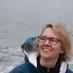 @ConverseMFA I love the low-res model...I've seen students make amazing leaps with focused attention. #MFAchatSBShampton MFAWriter ‏@SouthampWriters  The good news: our campus in Manhattan. The bad news: finding a seat at your new favorite writing cafe #MFAChatEnglish@CardiffMet ‏@English_CMet  We also offer flexible part time tuition, in the home of Dr Who! #MFAchatThe W's MFA in CW ‏@TheW_MFACW  Flexible: Cross-genre and mixed genre writing is encouraged in classes such as Writing for New Media. #MFAChat http://www.muw.edu/as/llp/english/graduate/mfa-creative-writing-courses …Michael Nye ‏@mpnye  Your fellow grad students are a tremendous influence ... but you can't research your future cohort like you can research faculty #MFAchatNew School Writing ‏@NewSchoolWrites  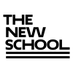 In 2014, 36 of our alumni and 11 faculty members published full-length collections. See for yourself: http://newschoolwriting.org/bookshelf/  #MFAchatEDML ‏@exclamate_  Want to teach post-MFA? Make sure you can get teaching experience. Also understand now that this is a v. difficult goal to achieve. #MFAChatNat'l Endow f/t Arts Verified account ‏@NEAarts  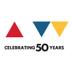 Are you in an MFA writing program or thinking of applying for one? Check out the #MFAchat going on now hosted by @awpwriter.Brittany Borghi ‏@brittany_borghi  .@CityOfIowaCity is a @UNESCO City of Lit & a community of writers, for writers. The NWP @uiowa opens doors locally & globally. #MFAchatUCRLowResMFA ‏@UCRPDLRMFA  Our faculty write books, write TV shows, write movies & win awards. They're also super nice, which is good. #MFAchat http://palmdesertmfa.ucr.edu/faculty/ Meagan Arthur ‏@meaganearthur  What are the most important factors when considering which applicants get funding? #MFAchat @awpwriterSMC MFA Program ‏@smcmfa  @meaganearthur @awpwriter the quality of the manuscript #1 #MFAChat Julie Sheehan ‏@thebarbook  @meaganearthur @awpwriter Writing sample, writing sample, Statement of Purpose, writing sample, letters of rec. #MFAchatSilas Hansen ‏@silas_hansen  Getting an MFA was the best thing I ever did, but it's not the right choice for everyone. What do you want out of it? #MFAchatSilas Hansen ‏@silas_hansen  If you can't answer that question yet, it's worth waiting until you can. It's rare to go straight from undergrad. #MFAchatTop of FormBottom of FormSilas Hansen ‏@silas_hansen  An MFA is NOT going to: (1) guarantee you publications, (2) guarantee you a teaching job, (3) guarantee you a job of any kind. #MFAchatcolette arrand ‏@gh0stplanet  @silas_hansen I wish I could take back my scant MFA publication record, ha.Silas Hansen ‏@silas_hansen  What an MFA *will* give you: (1) 2-3 years to focus on your writing and (2) classmates and profs to read your work. #MFAchat Daniel A. Hoyt ‏@dan_hoyt  Yep, @silas_hansen is right on. I wish more applicants would slow down, take a year or two off, think about what they really want. #MFAchatJulie Sheehan ‏@thebarbook  Totally agree. Doesn't hurt to have something to say. #MFAchat Leslie Pietrzyk ‏@lesliepwriter  My MFA regret...that I went right out of undergrad. #MFAchat @ConverseMFA Silas Hansen ‏@silas_hansen  For the record, I did do my MFA straight from undergrad & it worked out--but it's also fine to wait a few years. It depends on YOU. #MFAchatJohnCabot University ‏@JohnCabotRome  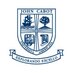 We're offering 4 graduate-level CW courses this summer. Trust us, the Eternal City is good inspiration! http://ow.ly/UcDef  #MFAchatThe W's MFA in CW ‏@TheW_MFACW  Professional: Our program has the annual Eudora Welty Writers' Symposium with a dozen Southern writers. #MFAChat http://www.muw.edu/welty Lisa Romeo ‏@LisaRomeo  Many high school teachers who want to pursue MFA, school district might (help) fund, esp if choosing public institution in state, #MFAchatJulie Sheehan ‏@thebarbook  @LisaRomeo #MFAChat Yes, and check out lo-rez kid lit program at SUNY school http://www.stonybrook.edu/southampton/mfa/childrens_lit/index.html …EDML ‏@exclamate_  Otherwise, figure out a way to diversify your experience. I got internships that taught me copy editing, proposal writing, and more #MFAChatMichael Nye ‏@mpnye  If there is any chance you want to teach in academia, apply to @uiowa - having the Writers Workshop on your CV opens a LOT of doors #MFAchatEnglish@CardiffMet ‏@English_CMet  If you want to ask a student who has studied with us about our program then @Durre_Shahwar is happy to help #MFAchatDaniel A. Hoyt ‏@dan_hoyt  I got my PhD at KU: Lawrence is a terrific college town: great live music, good restaurants, super-popular adult kickball. #MFAchatUCRLowResMFA ‏@UCRPDLRMFA  We like genre writing! Because, you see, we live in the 21st century, and that's what people actually read. What an idea. #MFAchatAdam Lee Price ‏@Pawriter80  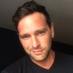 Putting the finishing touches on my application! Get ready @Columbia 'cause here I come! #MFAchat #screenwriting #horrorFilm @JamesGunnDavid Leach ‏@LeachWriter  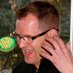 At #UVic, we have a grad course in teaching creative writing for MFA students. WRIT509: Instructional SKills Preparation. #MFAChatThe W's MFA in CW ‏@TheW_MFACW  Flexible: In our low-residency MFA, residencies are separate classes. You take 4 that fit your schedule. #MFAChat http://www.muw.edu/mfacreativewriting …Diane Zinna ‏@DianeZinna  Creative writing faculty, what is the most important advice you would give to a prospective student who wants to apply? #MFAChatLisa Romeo ‏@LisaRomeo  @DianeZinna Be sure you want to LEARN. Be teachable. Be more interested in developing craft than getting affirmation, impressing. #MFAchatLeslie Pietrzyk ‏@lesliepwriter  @DianeZinna Strong sample. Think low-res v. res. Research faculty and READ THEIR WORK (sounds obv, but not!). Research location. #MFAchatThe W's MFA in CW ‏@TheW_MFACW  @dianezinna #mfachat #bestadvice Know why you want an MFA and where you want to be when finished. Know why you want to do it with us.David Leach ‏@LeachWriter  .@DianeZinna Identify a potential supervisor that suits your project; submit best portfolio — the first line/page must grab. #MFAChatThe W's MFA in CW ‏@TheW_MFACW  @dianezinna #mfachat #bestadvice Also, know how you'll pay for it without excessive debt. Work your way through or get aid. Have a plan.Alyse Bensel ‏@leaseandleaves  Attend a fully funded program! Usually with that funding comes teaching experience, which is essential for the academic market. #MFAchatThe W's MFA in CW ‏@TheW_MFACW  Professional: We want to graduate professional writers who are skilled at their craft and able to work in writing related fields #MFAChatSouth Carolina MFA ‏@scMFA  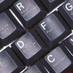 If you are interested in applying to MFA programs, or deciding whether or not that's right for you: #MFAchat.Chelsea H Bryan ‏@chelseahbryan  Have heard great things from multiple sources about IAIA. Any #MFAchat takers on IAIA thoughts? #diversity #raceMichael Nye ‏@mpnye  It's behind their paywall, but @poetswritersinc published a good essay by Steve Almond about reading submissions for programs #MFAchatEDML ‏@exclamate_  If you can visit the school before you go, oh do it! Chat up current students. See how the profs interact with them. Visit a class! #MFAChatSBShampton MFAWriter ‏@SouthampWriters  The good news: Amazing writers visit campus for Writer’s Speak Wednesdays. The bad news: what to do the other six days of the week #MFAChatUCRLowResMFA ‏@UCRPDLRMFA  Program director @todgoldberg talks about genre writing and why MFA programs are scared of it #MFAchat : http://palmdesertmfa.ucr.edu/blog/wanted-the-greatest-criminal-minds-of-our-time/ …Silas Hansen ‏@silas_hansen  More advice: if you're applying straight from undergrad & want to maximize time, consider funded MA programs to prep for MFA. #MFAchatSilas Hansen ‏@silas_hansen  It's a different degree--not terminal--but gives you time to hone your craft, experiment with different kinds of writing, read, &c. #MFAchatSilas Hansen ‏@silas_hansen  Funded MAs also usually require/include more lit classes, rhet comp, etc. than MFAs--helps you succeed in those classes during MFA. #MFAchatDaniel A. Hoyt ‏@dan_hoyt  For example, two of our recent MA grads, went on to strong MFAs, and entered PhD programs just this year. #MFAchat Diane Zinna ‏@DianeZinna  If you can, talk to students who attend a program! Check out our Campus Visit Video Series http://bit.ly/1RKTK89  #MFAChatDiane Zinna ‏@DianeZinna  In these videos, students discuss life at their creative writing programs. http://bit.ly/1RKTK89  #MFAChatDiane Zinna ‏@DianeZinna  There are videos featuring residential and low-residency programs, as well as an immersive semester program #MFAChatJason Gray ‏@jasonmgray  .@awpwriter Don’t be afraid to ask current students questions about life in the program. #MFAchatConverse College MFA ‏@ConverseMFA  Be sure to talk to current students and graduates of a program. Also, ask to speak to various faculty. #MFAchatRhonda BrowningWhite ‏@RBrowningWhite  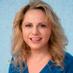 I vetted programs for two years before applying @ConverseMFA, and I couldn't have made a better choice! #MFAchat Gabrielle Freeman ‏@TheLadyRandom  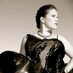 Completing the #mfa through @ConverseMFA was the best thing I've ever done for myself. Ask away! #mfachat Leslie Pietrzyk ‏@lesliepwriter  #mfachat Yes, always ask to speak to students in the program & recent grads before deciding. Lisa Romeo ‏@LisaRomeo  @lesliepwriter @TheLadyRandom @ConverseMFA Yes, yes, yes. Talk to current students & alumni & faculty, by PHONE if possible. #MFAchatDavid Schuman ‏@d_schuman  And see if you can hang out and even stay with them when you visit--get to know the place #MFAchat Julie Sheehan ‏@thebarbook  @d_schuman @awpwriter @SouthampWriters does a visiting day for admitted students. Very helpful for them to make a good choice. #MFAchatSouth Carolina MFA ‏@scMFA  Application tips from us: Writing sample is most important. Statement of purpose is also a writing sample. #MFAchat (1/3)South Carolina MFA ‏@scMFA  Ref letters with knowledge, specifics>letters from famous writers you met once. Most letters glow; we do look for red flags. #MFAchat (2/3)South Carolina MFA ‏@scMFA  Don't care tons about grades, but our dept. cares some. Don't care about GRE scores (can waive low ones), but must have them. #MFAchat (3/3)Joshua Bohnsack ‏@josiahbohnsack  How effective is interfolio? As in ease for me and my references. #MFAchatMichael Nye ‏@mpnye  @josiahbohnsack It's an awesome service: kudos to any program that uses it.Diane Zinna ‏@DianeZinna  @josiahbohnsack Super easy! We actually transitioned away from dossier svcs because they were leaders in the market--for a reason. #AWPChatDiane Zinna ‏@DianeZinna  WHEN did you decide that you wanted to attend an MFA program? #MFAChatSMC MFA Program ‏@smcmfa  @DianeZinna i (@CandaceErosDiaz) made other ppls dreams come true instead of mine for 10 yrs after UG. i couldn't w8 any longer #MFAChatMichael Nye ‏@mpnye  @DianeZinna As an undergrad. But I also decided I wanted to be out of school for three years before I attended. #MFAchatEmily Lundgren ‏@emslun  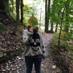 I'm a 1st yr @NEOMFA'er - cannot stress how welcoming the wrkshp environment is! My research for a constructive wrkshp checked out. #MFAchatThe W's MFA in CW ‏@TheW_MFACW  Flexible: Our program combines workshops with forms and literature classes. You do not have to specify a genre when you apply. #MFAChatEDML ‏@exclamate_  Also keep in mind your resources. My stipend went a lot less far in NOVA than my friends' similar stipends did in AZ. #MFAChatDaniel A. Hoyt ‏@dan_hoyt  I think my best advice is just listen to @silas_hansen! #mfachatShannon H. Polson ‏@ABorderLife  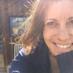 If I were applying now I'd talk to more students who came from the program to get specifics abt their experiences. #MFAChatShannon H. Polson ‏@ABorderLife  As well as what the residency focus covers/where it focuses, i.e. Craft v lit review etc #MFAChatBlake Kimzey ‏@BlakeKimzey  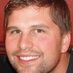 Get an MFA to become a better writer (all that time!) not so you can be an adjunct after you graduate. Focus on your writing. #MFAchatThe W's MFA in CW ‏@TheW_MFACW  “@BlakeKimzey: Get an MFA to become a better writer " Yes, but also to become a more professional writer and develop job skills. #MFAchatMichael Nye ‏@mpnye  Have an outlet that has nothing to do with writing. You'll become emotionally and mentally exhausted during the program. #MFAchatEDML ‏@exclamate_  Consider location! At GMU, my peers were spread out. I have friends on smaller campuses that are physically closer to their peers. #MFAChatShannon H. Polson ‏@ABorderLife  Specifically the amount and quality of interaction between residencies (for low red) and amy and quality of feedback on writing #MFAChatMichael Nye ‏@mpnye  I'm biased, but I working on a #litmag was one of the most beneficial things about my MFA program. #MFAchatCarla Spataro ‏@cjspataro  @mpnye #MFAchat this is so helpful for students. Let's them see how submissions really work and why work doesn't get published.Jeannette Ronson ‏@jeannetteronson 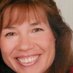 Working on @PYJournal - my MFA's literary magazine - has opened up new doors for me. Work in yours! #MFAchat David Schuman ‏@d_schuman  Don't think your sample needs to be perfect/publishable, just representative of your voice. Faculty want writers they can teach #MFAchatAlyse Bensel ‏@leaseandleaves  It's important to figure out YOUR priorities before applying to MFA programs. Then see which programs best match your interests. #MFAchatUCRLowResMFA ‏@UCRPDLRMFA  Writing genre fiction and getting rejected? It's probably because of this #MFAchat: 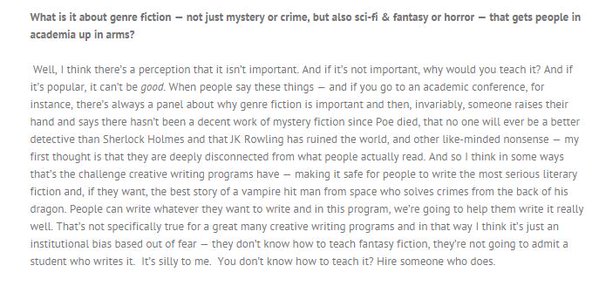 UsyBoroda ‏@usyboroda  What are your thoughts on a two-year vs. three-year MFA? #MFAChatDavid Schuman ‏@d_schuman  @usyboroda I thought, back then, I'd want a quick return to "real life" so I chose two. But I'm still here! Depends on funding, family, etc.EDML ‏@exclamate_  @usyboroda KENNY, I'm SO GLAD YOU ASKED.EDML ‏@exclamate_  I had some friends at 2-year programs who wished they had more time. But 2 years might be enough for you! #MFAChatEDML ‏@exclamate_  GMU is a 3-year program, and I definitely appreciated the time. I spent my whole third year writing a MS. #MFAChatJulie Sheehan ‏@thebarbook  Time is on your side. Take it! #MFAchat Jason Gray ‏@jasonmgray  Jason Gray Retweeted UsyBorodaWhen I was at Ohio St, at the start, three years seemed long, at the end, not long enough. Take the time. #MFAchat Katie Schmid ‏@kt_schmid  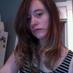 Really know your goals: the studio degree is VERY different than an MFA that functions as a lit degree with a creative thesis #MFAchatWriter's Cramp ‏@WritersCramp1  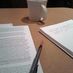 While you figure out your MFA plans, take a look at @LitReactor and its classes. Affordable, targeted writing help. #MFAchatTammie Rice ‏@tlrice2  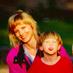 @TheW_MFACW And an established literary event - The Welty Symposium #MFAChat #TheW #lowresmfa 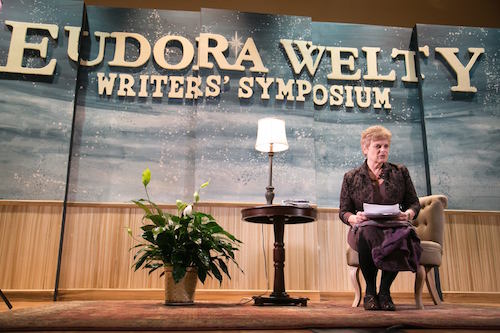 EDML ‏@exclamate_  I used the old @awpwriter Guide to Writing Programs to look for places. I hear it's improved since 2010/2011. ;) #MFAChatEDML ‏@exclamate_  I looked at every program in the states I was willing to live in, looked at funding & other resources, and went from there. #MFAChatKatie Schmid ‏@kt_schmid  inquire about support/job opportunities during the summer. it's NOT WORTH taking out loans to support yourself. #MFAchatDavid Schuman ‏@d_schuman  @kt_schmid MFA at @WUSTL has provided summer funding between first and second years. Other programs may as well and you can ask #MFAchatNick Mamatas ‏@NMamatas  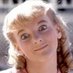 NB: lots of MFA programs aren't very competitive. If all your classmates are Great! Writers! maybe you're not a good reader. #MFAchatMeagan Arthur ‏@meaganearthur  If you are participating in #MFAchat and are representing a fully funded program, give a shout! @awpwriterVT Creative Writing ‏@VirginiaTechCW  @meaganearthur @awpwriter VT is fully funded! 16k per year for all students!SBShampton MFAWriter ‏@SouthampWriters  The good news: we’re a family. The bad news: you can never leave. Even after you graduate. #MFAChatLong Day Press ‏@longdaypress  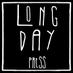 A lot of great advice is coming from @awpwriter's #MFAchat discussion.Carla Spataro ‏@cjspataro  @Rosemont_MFA #MFAchat Our program is designed for adults who want to go part time but are also very serious about their work.South Carolina MFA ‏@scMFA  Also: *sometimes* high grades and/or high GRE scores allow us to locate additional funding for you, on top of our regular package. #MFAchatDiane Zinna ‏@DianeZinna  We asked @JaneFriedman what BFA programs could be doing to prepare students for MFA life and after. #MFAChat http://tinyurl.com/lk2nql9 Diane Zinna ‏@DianeZinna  1/2 @janeFriedman: [They should help] students better understand the economics of the writing life... #MFAChatDiane Zinna ‏@DianeZinna  2/2 @JaneFriedman: ...and how authors or artists do manage to put together a full-time living from doing what they love. #MFAChatChelsea H Bryan ‏@chelseahbryan  #MFAchat thought: don't go into an MA or MFA until you have a project that interests you so much you are not afraid to write the whole thingLydia Pudzianowski ‏@DoritosHangover  @chelseahbryan This is excellent advice. #MFAchatChelsea H Bryan ‏@chelseahbryan  @DoritosHangover thank you! Given as question since, maybe, sometimes one can see no other way forward in life but MFA!  Lydia Pudzianowski ‏@DoritosHangover  @chelseahbryan A good point. Going into an MFA with a book idea vs. without is a "Good for you, not for me" thing (thank you, Amy Poehler).Lydia Pudzianowski ‏@DoritosHangover  @chelseahbryan Essentially, do what you need to do. #MFAchat Tammie Rice ‏@tlrice2  @chelseahbryan Perfect advice! #MFAChat @TheW_MFACW #TheW #lowresmfaUCRLowResMFA ‏@UCRPDLRMFA  We give our students a competitive advantage in the real world -- everyone who graduates is read by top agents/publishers/studios #MFAchatUCRLowResMFA ‏@UCRPDLRMFA  Not some of the students. Not a couple select people. No, all of our students get read by the agents/publishers/studios. #MFAchatChelsea H Bryan ‏@chelseahbryan  LT #MFAchat program as exploration V program as acceleration. Or is that an MFA v NYC question? *wink*David Schuman ‏@d_schuman  @chelseahbryan An ideal program might allow both sorts of students to flourish #MFAchatChelsea H Bryan ‏@chelseahbryan  @d_schuman 2nd that: one may switch from one mode to the other mid-program. Stylistic, artistic emotional risks: 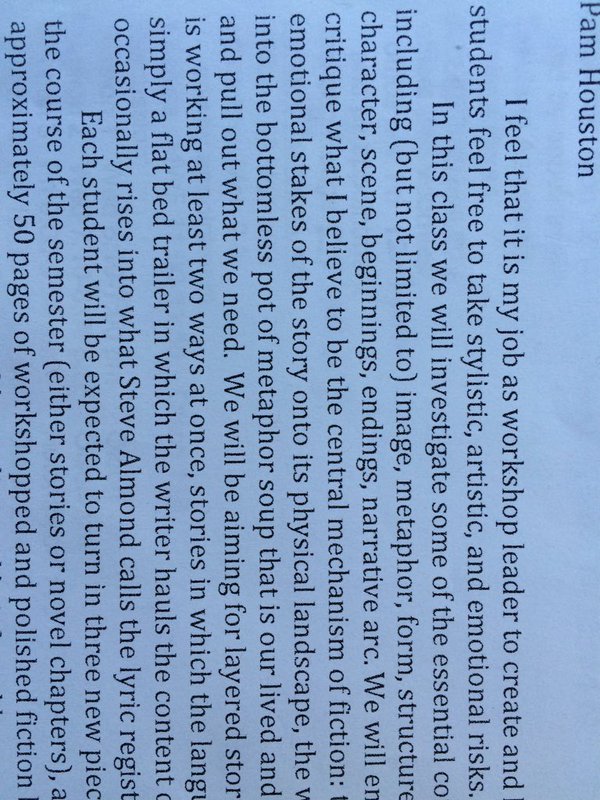 The W's MFA in CW ‏@TheW_MFACW  #mfachat @awpwriter I tell undergrads, before an MFA program, try summer/weekend workshops and develop as a writer. MFA when you're ready.David Leach ‏@LeachWriter  Do other MFA programs have a teaching training component & emphasis? I'd like to swap course notes & thoughts. Pros/cons. #MFAChat #UVicSMC MFA Program ‏@smcmfa  @LeachWriter we do. you can find out a bit more here: http://www.stmarys-ca.edu/mfa-in-creative-writing/prospective-students/funding/teaching-fellowships … #MFAChat David Leach ‏@LeachWriter  @smcmfa Thanks!Leanna J Blackwell ‏@baypathmfaCNF  @LeachWriter We do. Emphasis on teaching outside of academia.Students do internships in prisons,shelters,senior centers, hospitals #mfachat David Leach ‏@LeachWriter  @baypathmfaCNF That sounds like great community engagement. #mfachatCarla Spataro ‏@cjspataro  @baypathmfaCNF @LeachWriter @Rosemont_MFA we offer Workshopping the Workshop pedgog class on running wksps in and out of academe. #MFAchatSteph Vanderslice ‏@wordamour  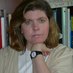 @LeachWriter ours @ARWritersMFA does.David Leach ‏@LeachWriter  @wordamour @ARWritersMFA Thanks! WIll follow up....Carla Spataro ‏@cjspataro  @LeachWriter @Rosemont_MFA offers a Rhet/Comp pedog class and we do a 1 day conf on how to get adjunct work, write a CV, etc. #MFAchatCarla Spataro ‏@cjspataro  @LeachWriter @Rosemont_MFA we also bring in 1st year writing dir who do hiring so students know what to expect. Our alums work all over! David Leach ‏@LeachWriter  @cjspataro @Rosemont_MFA Thanks! I like the conference idea....Julie Sheehan ‏@thebarbook Yep, Stony Brook Southampton has grueling teaching practicum. I know b/c I teach it. #MFAchat kimWICKedwitch ‏@kimannjosouth  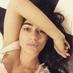 Anyone interested in applying to a CW PhD program post MFA[/MA] this year, let me know! I love mine. #MFAchatJoshua Bohnsack ‏@josiahbohnsack  I was considering an MPhil degree from European programs. Is this degree much less prestigious than an MFA? #MFAchatJohn O'Donoghue ‏@JOD45  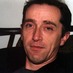 @josiahbohnsack Although publication is still seen as being a good equivalent to MFA, MA, MPhil, PhD.... /3Joshua Bohnsack ‏@josiahbohnsack  @JOD45 I really like the programs and faculty at Trinity and Cork, but I didn't know how they translated on the American Market.John O'Donoghue ‏@JOD45  @josiahbohnsack Me neither - but I should think there'd be Irish-friendly Am universities - round Boston, Chicago, New York? - which would - John O'Donoghue ‏@JOD45  @josiahbohnsack MPhils are - you probably know - one down from DPhils or PhDs. TCD (Dublin) run a program, as do other unis. A good degree/1John O'Donoghue ‏@JOD45  @josiahbohnsack ... rate TCD in particular? Check out also Limerick - Joe O'Connor is running the MA there and he is tip top.John O'Donoghue ‏@JOD45  @josiahbohnsack I think Europeans might look down slightly on the MFA. The MA and PhD are often the terminal degrees that matter... /2Steph Vanderslice ‏@wordamour  @josiahbohnsack Just different. Message me what programs you're considering, some are quite helpful esp if you're interested in publishing.EDML ‏@exclamate_  If you have a partner coming with you, the location can also dictate their ability to get a job. #MFAChatEDML ‏@exclamate_  I was lucky that my husband (@usyboroda) ended up getting a job at @awpwriter! #fulldisclosure #MFAChatDiane Zinna ‏@DianeZinna  1/2: @LauraKasischke: “I couldn’t have become a writer if I hadn’t studied with X, met X...been encouraged by __.” #MFAChatDiane Zinna ‏@DianeZinna  2/2: @LauraKasischke: “The blanks, I’m sure, could be filled with anything as long as they do not remain blank.” #MFAChatDaniel A. Hoyt ‏@dan_hoyt  At K-State, almost all of our MA students get funding, teaching experience, and teaching training, along with health insurance. #MFAchatNick Mamatas ‏@NMamatas  Rather than denouncing genre fiction (SF, crime etc.) instructors should just acknowledge they're not competent to teach it. #MFAchatCarla Spataro ‏@cjspataro  @NMamatas #MFAchat Profs need to be open to all genres. Not my business to tell you what to be passionate about, just help you write better.The W's MFA in CW ‏@TheW_MFACW  @nmamatas re: genre fiction #mfachat We've had some good discussions in our new program about genre writing. We're open if also literary.Lincoln Michel ‏@TheLincoln  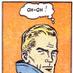 @NMamatas I think I really lucked out here. My program was one of few with lots of experimental and genre/"genre bending" teachers #MFAchatSpookySamhainSpectre ‏@jlikesbooks  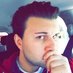 @TheLincoln which one did you attend, by the by?Nick Mamatas ‏@NMamatas  @jlikesbooks @TheLincoln Yes, which did you attend? I bet that's the info people following #MFAchat would like to know.Lincoln Michel ‏@TheLincoln  .@NMamatas @jlikesbooks Columbia. At time, we had Kelly Link, Ben Marcus, Victor LaValle, etc. Still leaned "lit fic", but was very openLincoln Michel ‏@TheLincoln  @NMamatas @jlikesbooks And glancing at the current faculty, it's still that way.Diane Zinna ‏@DianeZinna  @NMamatas AWP's Mentorship Program, Writer to Writer: http://tinyurl.com/pjtpcrt  #MFAChatdavidbishop ‏@davidbishop  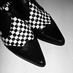 On the Creative Writing MA @EdinburghNapier in Scotland we specialise in genre fiction, @NMamatas - SF, fantasy, mystery, horror #MFAchatDaniel A. Hoyt ‏@dan_hoyt  Or get with the program and the reading public, @NMamatas. I read a lot more literary genre work because of students' interest. #MFAchatNick Mamatas ‏@NMamatas  @dan_hoyt Yeah, get competent. But it can take a while—a few cohorts can march through a program by the time teachers are up to speed.Elissa Field ‏@elissafield  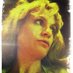 @dan_hoyt @awpwriter @NMamatas successful 21st c fiction is often crossover btwn lit & genre. Any programs better for this? #MFAchat Nick Mamatas ‏@NMamatas  @elissafield @dan_hoyt @awpwriter Always check the faculty. Them that does, may teach.Leslie Pietrzyk ‏@lesliepwriter  @elissafield @dan_hoyt @awpwriter @NMamatas Well, @ConverseMFA has a new YA track.And this is why I recommend reading faculty books.TP ‏@thranduilion  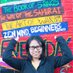 Liking this #MFAchat trajectories so far. Keep them coming, people!SBShampton MFAWriter ‏@SouthampWriters  The good news: visiting professors of poetry like Mark Doty, Martin Espada, Matthea Harvey. The bad news: letting go. #MFAChatUCRLowResMFA ‏@UCRPDLRMFA  An important thing when considering a low residency: is there a day where there's all you can eat ice cream? We have that. #MFAchatThe W's MFA in CW ‏@TheW_MFACW  #MFAchat We're getting requests from international students. Would love to hear from other low-res programs about visa regulations.Converse College MFA ‏@ConverseMFA  Work w/faculty,agents,book& journal editors,visiting writers. Plus internships, TA spots.Our low res focuses on professional writer #MFAchatDavid Leach ‏@LeachWriter  How much does institutional location shape MFA experience? #UVic is in Fine Arts Faculty vs. English Dept/Humanities Faculty. #MFAChatJulie Sheehan ‏@thebarbook  @LeachWriter A little esoteric for applicants, but this matters. #MFAChatAlyse Bensel ‏@leaseandleaves  Creative writing PhDs are very different beasts from MFAs. It's best to get an MFA first. You'll be far more prepared. #MFAchatKatie Schmid ‏@kt_schmid  the MFA makes u look like a strange bird outside of academia. think abt how u can spin yr skills to future non-academic employers #MFAchatUCRLowResMFA ‏@UCRPDLRMFA  @kt_schmid This is super important. We try to teach a bit of life skills, too -- so that people know how to get a real job, too. #MFAChatgigantic sequins ‏@GIGANTICsequins  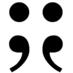 We are following along with the #MFAchat right now! How many GS eds have an MFA? 3! 2 w/ MAs.SBShampton MFAWriter ‏@SouthampWriters  The good news: fiction faculty Ursula Hegi, Susan Scarf Merrell, Melissa Bank. The bad news: a surfeit of attention. #MFAChatNew School Writing ‏@NewSchoolWrites  Our courses meet on weeknights from 8:00-10:00pm, with optional weekend courses. We train working writers. #MFAchatjen! ‏@JenniferMWolff  #MFAchat is making my heart ache with its loveliness & my own sense of longing to do an MFA in writing. You're all wonderful.Leslie Pietrzyk ‏@lesliepwriter  @JenniferMWolff I can tell that you will excel wherever you land with such an open attitude!jen! ‏@JenniferMWolff @lesliepwriter Thank you! Not sure an MFA is in the cards due to finances/location, but it's still my dream. #MFAchat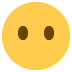 The W's MFA in CW ‏@TheW_MFACW  @jennifermwolff #mfachat Try part time low-res. Location less relevant, though it helps if travel costs are low. (We're in MS). Low tuition.jen! ‏@JenniferMWolff  @TheW_MFACW Thank you! I've definitely looked into such options, but undergrad debt & chronic illness have limited my options. #MFAchatThe W's MFA in CW ‏@TheW_MFACW  @jennifermwolff I understand. Best of luck to you! Also consider non-degree options like workshops and conferences. Many have scholarships.jen! ‏@JenniferMWolff  @TheW_MFACW Definitely! I've only recently reignited my original passion for the craft, so am exploring furtively at this point. Thank you!jen! ‏@JenniferMWolff  @TheW_MFACW Had resigned myself to a life of professional & tech writing (& very successful/pleasant career), but I want to do more. 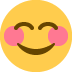 The W's MFA in CW ‏@TheW_MFACW  @jennifermwolff Nothing wrong with professional and tech writing, but it's great to combine with your passion for literature.jen! ‏@JenniferMWolff  @TheW_MFACW Absolutely. I love my career & that it opened so many doors for me, & can now freelance. Now I want to stoke the creative fire! The W's MFA in CW ‏@TheW_MFACW  @jennifermwolff Our program can be done part-time with as few as 3 hours per semester (takes 6 years). Look for one that fits your needs.The W's MFA in CW ‏@TheW_MFACW  @jennifermwolff Or look for a writing community outside of academia if you don't need the degree. There are other ways to be a writer.jen! ‏@JenniferMWolff  @TheW_MFACW I'll definitely explore your program more. At this point, 6yrs is nothing to finish, ha. & Agree completely w/other communities!The W's MFA in CW ‏@TheW_MFACW  @jennifermwolff Yes, and if you find something nearer to home, you should go for it. I've discussed our program because it's what I know.jen! ‏@JenniferMWolff  @TheW_MFACW Your input has been very helpful, and much appreciated. Not everyone takes the time to give such thoughtful advice.The W's MFA in CW ‏@TheW_MFACW  @jennifermwolff Thanks. I try… Did you see our Guide for Applicants? http://www.muw.edu/images/colleges/as/llp/MFAGuideForApplicants.pdf … I put it together using some blog posts.jen! ‏@JenniferMWolff  @TheW_MFACW Brilliant! Thank you! You & #MFAchat have done so much for me today. A bounty of wonderful resources.Emily Lundgren ‏@emslun  Also @NEOMFA (especially the YSU gateway with @Cbarzak) has shown to be a welcoming space for sci-fi/fantasy/genre writers! #MFAchatAnnie Frazier ‏@BijouAnnie  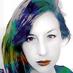 Low Res is a great option for those who can't relocate. Loving @spalding_mfa to bits so far! #MFAchatThe W's MFA in CW ‏@TheW_MFACW  “@BijouAnnie: Low Res is a great option for those who can't relocate." #MFAchat I advise if you can relocate, do; if not, the low-res.Leanna J Blackwell ‏@baypathmfaCNF  @TheW_MFACW @BijouAnnie Low- and no-res an excellent option if you can't relocate.We are online with a summer intensive in Ireland. #mfachatTammie Rice ‏@tlrice2 @baypathmfaCNF @TheW_MFACW @BijouAnnie Can I do this and Rome?! #MFAChat #TheWThe W's MFA in CW ‏@TheW_MFACW  @tlrice2 @baypathmfacnf @bijouannie Are you asking me? We accept 6 hours of transfer credit. Let's look into it, if you want to.Tammie Rice ‏@tlrice2  @TheW_MFACW @baypathmfaCNF @BijouAnnie You know me - it's the experience not the credit that I care about! Now, where to find the money...Brittany Borghi ‏@brittany_borghi  Fun fact: for .5 time teaching appointment @uiowa we get paid ~$18K for 10 months, == ~$1800 a month. How does yr funding compare? #MFAchatTP ‏@thranduilion  @brittany_borghi @uiowa roughly similar to how it is here at UMD.Brittany Borghi ‏@brittany_borghi  @thranduilion Interesting! I did my BA @merrillcollege, and loved UMD. Cost of living is roughly 14% higher in College Park, tho #MFAchatBrittany Borghi ‏@brittany_borghi  @thranduilion (For reference: http://www.bestplaces.net/cost-of-living/iowa-city-ia/college-park-md/18000 …) #MFAchatTP ‏@thranduilion  @brittany_borghi why, yes. The rent in CP is nuts, and it's even crazier when you commute from DC like I do. Probs the only downfall. ):Brittany Borghi ‏@brittany_borghi  @thranduilion Blergh. DC is fun, though. How do you like CP? How's the program? #MFAchatTP ‏@thranduilion  @brittany_borghi and there's always reading here, there, & everywhere, even one tailored for students TP ‏@thranduilion  @brittany_borghi yep, the city is fun. It's just the rent that is not. The MFA life's great here, supportive profs & quirky classmates & allMerrill College @UMD ‏@merrillcollege  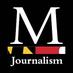 @brittany_borghi @thranduilion Great to count you as a @merrillcollege grad, Brittany!UCRLowResMFA ‏@UCRPDLRMFA  Other important questions about low res MFAs: Do you have to share a bathroom? Are the beds gross? What's the situation with tics? #MFAchatIAIALowRez ‏@LowRezMFA  @UCRPDLRMFA And ticks.UCRLowResMFA ‏@UCRPDLRMFA  @LowRezMFA See? We don't even know how to spell ticks, that's how few we get.IAIALowRez ‏@LowRezMFA  @UCRPDLRMFA If you spell it, they will come.UCRLowResMFA ‏@UCRPDLRMFA  To answer: No! You're staying at a resort! No! You're staying at a resort! No! You need to worry about sunburn. #MFAchatJenna Sauers ‏@jennasauers  The whole "go to an M.F.A. program only when you have a book you want to write" thing has never made much sense to me either. #MFAchatJenna Sauers ‏@jennasauers  1. The book I would've started when I began my M.F.A. is very different (read: worse) than the one I'm writing now. #MFAchatJenna Sauers ‏@jennasauers  2. If you already have a book idea, why not...just...write...it? #MFAchatLeslie Pietrzyk ‏@lesliepwriter  @jennasauers A good teacher/program will shortcut you through the learning process, will teach what you don't know you don't know. #MFAchatMatt Matros ‏@Matt_Matros  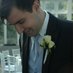 @jennasauers @awpwriter MFAs are much more about craft than about generating ideas. But of course anyone who wants to write a book should!Jenna Sauers ‏@jennasauers  3. Imagining you need to have a ride-or-die, capital-I Idea in order to deserve a shot at an M.F.A. may mean you never even apply. #MFAchatJenna Sauers ‏@jennasauers  4. You'll learn in ways you can't foresee. My work got better when I started trusting that process. And letting myself fuck up, too #MFAchat Chelsea H Bryan ‏@chelseahbryan  @jennasauers I don't think most people do, yet I frequ. encountered this advice. Maybe "go only if" advice should not be so black&white.Jenna Sauers ‏@jennasauers  @chelseahbryan this — "go only ifs" are nonsense. Except where funding is concerned. That's the one "go only if" I whole-heartedly believe. Lisa Romeo ‏@LisaRomeo  @jennasauers Esp if (as happens), once in program, your book idea evaporates; you find other form, genre, project more compelling. #MFAchatMichael Nye ‏@mpnye  @jennasauers I've actually heard this argument more and more lately. It's an interesting response to what the programs are for.IAIALowRez ‏@LowRezMFA  @jennasauers Like saying learn to play the guitar only when you have a song to write. #MFAchatJohannes Hoffmann ‏@Jo_Hoff  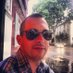 @jennasauers that's right only study architecture if you know what building you want to design, makes no senseCarmen Maria Machado ‏@carmenmmachado  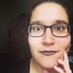 THIS. I didn't figure out what kind of writer I wanted to be (/was) until halfway through my MFA. #MFAchat Dahlia Seroussi ‏@DahliaSeroussi  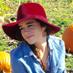 @carmenmmachado TOTALLY. Went into my MFA with one vision, came out with another. Grateful for change, growth, and possibility. #MFAchatLincoln Michel ‏@TheLincoln  What happened to that MFA ranking based on graduate placement in BASS/Pushcart/etc.? #MFAchatBrandi Wells ‏@brandimwells  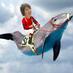 shout out to Alabama (tuscaloosa) where i got my mfa and was funded four years. #MFAchatTP ‏@thranduilion  Most likely will do a third year here. I applied to work with a writer I look up to, not just to graduate with another degree. #MFAchatThe W's MFA in CW ‏@TheW_MFACW  #mfachat One of our New Media projects was a GeoPoem started on Google Maps and written on Twitter. http://kendalldunkelberg.com/2015/10/16/a-geopoem-project-in-columbus-ms/ …David Schuman ‏@d_schuman  Often students stay on in STL a few years after the MFA. Think about if the place you're going might be a place you might stay #MFAchatUsyBoroda ‏@usyboroda  AWP’s annual conference is a great place to learn more about creative writing programs! #MFAChatUsyBoroda ‏@usyboroda  There are several panels at our #AWP16 that discuss MFA programs #MFAChatJulie Sheehan ‏@thebarbook  @usyboroda Patricia McCormick, @SouthampWriters faculty doing panel on innovations in kid lit at #AWP. #MFAchatJulie Sheehan ‏@thebarbook  @usyboroda @SouthampWriters Also check out current student @AHBonenberger on war memoir at #AWP #MFAchatUsyBoroda ‏@usyboroda  “The Meaning of Every(MFA)thing: Program Directors Tell All” http://bit.ly/1Sk6JyA  #MFAChat #AWP16 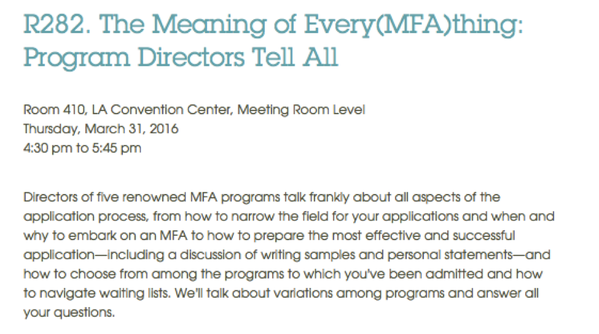 UsyBoroda ‏@usyboroda  “Full-Residency, Low-Residency, Online: The MFA Student and Faculty Experience” http://bit.ly/1Q6WYEM  #MFAChat 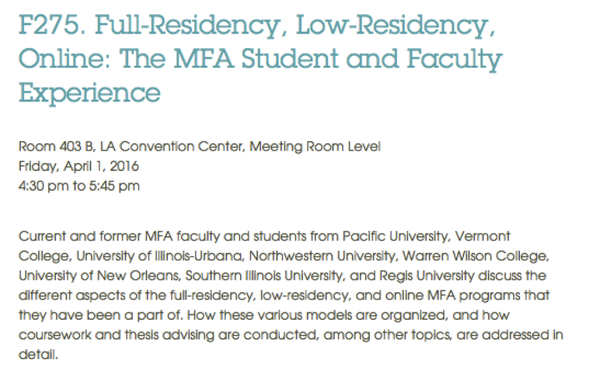 UsyBoroda ‏@usyboroda  Our annual conference is also an opportunity to meet faculty, students, and alumni from schools you are interested in. #MFAChatAmy Stuart ‏@AmyfStuart  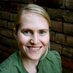 The @ubccrwr optional residency MFA produces a huge # of published writers. Distinguished faculty, rigorous courses @UBC @awpwriter #MFAchatAnnie Frazier ‏@BijouAnnie  VISIT before applying. Ask students as many detailed questions as possible. Talk to faculty (but, you know, be cool about it). #MFAchatSMC MFA Program ‏@smcmfa  we recently partnered w @kearnystreet & @writehedgebrook to offer new community sponsored scholarships #MFAChat @awpwriterSMC MFA Program ‏@smcmfa  @kearnystreet @writehedgebrook @awpwriter more details here: http://www.stmarys-ca.edu/mfa-in-creative-writing/prospective-students/funding/scholarships-0 … #MFAChatSilas Hansen ‏@silas_hansen  I have lots of thoughts re: #MFAchat. When deciding btwn offers, look for relatively equal funding among students--positive community.Silas Hansen ‏@silas_hansen  You want readers/classmates who will be supportive of your accomplishments--not ones who see you as competition for better funding. #MFAchatHolly Vanderhaar ‏@HollyVanderhaar  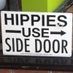 @silas_hansen CO-SIGNED. It makes a huge difference in morale when you're not fighting over basic funding. #MFAchatBrittany Borghi ‏@brittany_borghi 3m3 minutes ago Brittany Borghi Retweeted Iowa AdmissionsPLUS, LOOK AT IT. #beauty #midwestisbest #IowaBrag #midwest #MFAchat #nonficnov @awpwriter @uiowa @UIowaCLAS 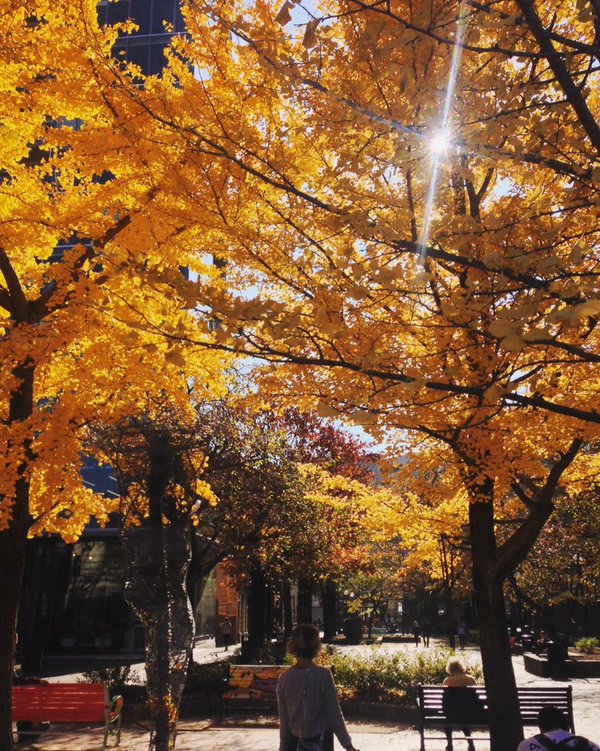 Iowa Admissions @IowaAdmissions Hope everyone is enjoying this perfect fall day in downtown Iowa City! 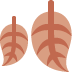 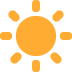 David Leach ‏@LeachWriter  Are there #MFA programs that teach / integrate digital impact on creative writing, interactive writing, hyperlit, etc.? #MFAChatThe W's MFA in CW ‏@TheW_MFACW  @leachwriter Yes. Ours has a class. Rochester Institute of Technology is proposing one focused on digital lit. I've heard of others.Tammie Rice ‏@tlrice2  @LeachWriter I am doing that this semester in Writing for New Media! @TheW_MFACW #TheW #lowresmfa #MFAChatAlyse Bensel ‏@leaseandleaves  Having a supportive community is essential for graduate creative writing programs. See what the community is like before you apply. #MFAchatMatthew MacFarland ‏@me_macfarland  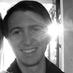 Do not take on debt to get an MFA. Do not take on debt to get an MFA. Do not take on debt to get an MFA. Sideways-8. #MFAchatMatt Matros ‏@Matt_Matros  I did, but then I started playing more poker... #MFAchat Writer's Cramp ‏@WritersCramp1  And @LitReactor has writer/instructors/professionals you can't find at any school, plus peer reviews that trump the avg. MFA class #MFAchatPeter Kispert ‏@PeterKispert  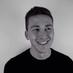 I know a LOT of writers who openly regret going for their MFA. A lot. #mfachatElissa Field ‏@elissafield  @PeterKispert Peter, why? Time lost? Cost? Corrupted focus? Not the outcome they wanted? I'm curious. #MFAchatEDML ‏@exclamate_ @elissafield @PeterKispert A few of my friends went straight from a BA in CW to an MFA. They're a little burnt out. It's amazing but tiringElissa Field ‏@elissafield  @exclamate_ There's something to be said for getting out and living/writing on your own between bach & masters. Find ur next need. #MFAchat Steph Vanderslice ‏@wordamour  @elissafield @exclamate_ Agree, even though I didn't and it worked out for me. That was 25 years ago though. If I had it to do over though-Elissa Field ‏@elissafield  @wordamour @exclamate_ All diff right? I wasn't ready ideawise to write strt fr BA. Found voice, pract'd novel, more ready for MFA. #MFAchatSBShampton MFAWriter ‏@SouthampWriters  The good news: fine-tune your work during our summer conference in the Hamptons. The bad news: you can’t stay all summer #MFAChatMichael Nye ‏@mpnye  Consider cost of living. $$$ is a huge stress already w/o worrying about being a grad student. #MFAchatEDML ‏@exclamate_  Talk to students about what it's like at their program. Do they actually have time to write? Do they feel supported? #MFAChatEDML ‏@exclamate_  I've heard more than one story about writers who end up feeling like they're just by themselves writing. Not the MFA-goal, I’d say. #MFAChatJulie Sheehan ‏@thebarbook  @exclamate_ This makes me very sad. Nooooooo! #MFAchatDavid Schuman ‏@d_schuman  @exclamate_ and also, what is life like on campus, in town. Is there a scene beyond the university. Reading series off campus? #MFAchatSMC MFA Program ‏@smcmfa  @d_schuman @exclamate_ @awpwriter speaking of reading series-ours is on fire this yr to celebrate our 20th: http://www.stmarys-ca.edu/mfa-in-creative-writing/creative-writing-reading-series … #MFAChatPeter Kispert ‏@PeterKispert  Guess where else you can find talented peers to help you w your writing? Online. #mfachatUCRLowResMFA ‏@UCRPDLRMFA  The big thing: get an MFA because you NEED it, not because you want it. You have to need the instruction, need the transformation. #MFAchatJohnCabot University ‏@JohnCabotRome  If your MFA program accepts transfer credit, try studying abroad in Rome, grad-style. http://ow.ly/UcHGI  #MFAChatTammie Rice ‏@tlrice2  @JohnCabotRome I can be back there in about 16 hours! #MFAChat @TheW_MFACW #TheWAlyse Bensel ‏@leaseandleaves  Does the program you're applying to let MFA/MA students teach more than comp? Because they should. #MFAchatUCRLowResMFA ‏@UCRPDLRMFA  Call and talk to the program director. See if you like them. It's important. That's the person whose philosophy guides the program. #MFAchatUCRLowResMFA ‏@UCRPDLRMFA  Pro-tip: don't call the program director at home, however, if you find their # online. Just, you know, from experience. #MFAchatLeanna J Blackwell ‏@baypathmfaCNF  @UCRPDLRMFA Excellent advice.DO call the program director & ask about his/her teaching philosophy. Most are very happy to share it. #mfachatChristopher R Alonso ‏@ChrisRAlonso  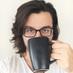 My biggest concern when applying was finding instructors that were receptive to the kind of writing I like. Research your profs. #MFAchatDaniel A. Hoyt ‏@dan_hoyt  I'd actually talk to them on the phone, if possible, @ChrisRAlonso. #MFAchatChristopher R Alonso ‏@ChrisRAlonso  @dan_hoyt Definitely! My current instructor actually called me. I'm with the program I''m in now. Took a little while, but I'm here.Daniel A. Hoyt ‏@dan_hoyt  @ChrisRAlonso That's great, Chris. Hope it's a good fit!Christopher R Alonso ‏@ChrisRAlonso  @dan_hoyt Thank you! I appreciate the well wishesChristopher R Alonso ‏@ChrisRAlonso  I'm very happy where I'm at now. I'm happy that my instructor and colleagues are supportive and encouraging and as dorky as me. #MFAchatMichael Nye ‏@mpnye  A graduate program is only the beginning, not the end all and be all, of a writing life. When it's over you'll ask "Now what?" #MFAchatJeannette Ronson ‏@jeannetteronson #MFAchat The MFA program is only the beginning. You can be totally changed from it IF you put the work into writing. The W's MFA in CW ‏@TheW_MFACW  “@mpnye: A graduate program is only the beginning" #MFAchat It should be the launchpad for a writing life (or booster rocket), not the end.Steph Vanderslice ‏@wordamour Answered by @FairfieldUMFA book of the same name. @mpnyeMichael Nye ‏@mpnye  Noted! @wordamour @FairfieldUMFA #MFAchat http://www.fairfield.edu/academics/schoolscollegescenters/collegeofartssciences/graduateprograms/mfaincreativewriting/lifeafterthemfa/ …New School Writing ‏@NewSchoolWrites  MFA Dir. @LuisRJaramillo + faculty @easyreeder teach the Writing & Publishing Lab, training students on emerging digital media. #MFAchatEDML ‏@exclamate_  Once at the MFA, immerse yourself in the writing community. Go to readings! Work for your MFA's lit mag! Don't be apathetic! #MFAChatCarla Spataro ‏@cjspataro  @exclamate_ #MFAchat excellent advice! To be a part of the community you have to engage--it won't come to you! Network! @Rosemont_MFAJohnCabot University ‏@JohnCabotRome  Our visiting CW grad students this summer will get to work with our Writer in Residence, Susan Minot. #MFAChat The W's MFA in CW ‏@TheW_MFACW  #mfachat What do you love most about your MFA? For me, the answer is our students: already doing great work & their interactions are great.Karrie Higgins ‏@karriehiggins  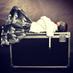 If you have a disability, be aware of accessibility issues & ableism in MFA programs. It's a rampant problem. #MFAchatLincoln Michel ‏@TheLincoln  Here's some #MFAchat real talk: don't underestimate the value of location, especially NYC. I'll get flack for that, but it's true.Lincoln Michel ‏@TheLincoln  .@TheLincoln and not (just) because of "connections," but also being immersed in a writing community outside of the MFA bubble. #MFAchatJaime Green ‏@jaimealyse  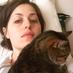 Agreed. It's a big trade-off against a funded program, but it can be worth it. #MFAchat Jaime Green ‏@jaimealyse  @TheLincoln on the other hand, an intense program can give you barely time to breathe, let alone get out to readings & events #MFAchatDavid Schuman ‏@d_schuman  @jaimealyse @TheLincoln True, true #MFAchatAlyse Bensel ‏@leaseandleaves  Sometimes it can be difficult to find programs (esp. MFAs) that allow hybrid/cross-genre work. Reach out to faculty and ask! #MFAchatAlyse Bensel ‏@leaseandleaves  .@leaseandleaves So glad to hear other programs allow hybrid work! At #KU it is definitely permitted, for both the MFA and PhD. #MFAchatThe W's MFA in CW ‏@TheW_MFACW  “@leaseandleaves: Sometimes it can be difficult to find programs that allow hybrid/cross-genre work." #MFAChat We allow cross/mixed theses.SMC MFA Program ‏@smcmfa  @leaseandleaves @awpwriter true. i (@CandaceErosDiaz) am a cross-genre writer & found a safe, nurturing place @smcmfa. #MFAChatdavidbishop ‏@davidbishop @leaseandleaves hybrid work shouldn't just be permitted, it should be encouraged! #MFAchatEnglish@CardiffMet ‏@English_CMet  @davidbishop @leaseandleaves yay! We are just starting a Centre for New and Experimental Writing that will totally encourage it #MFAchat Alyse Bensel ‏@leaseandleaves  @davidbishop Oh, it is! We have faculty who engage in hybrid forms, and the program offers a mixed forms workshop! #MFAchat #KU Julie Sheehan ‏@thebarbook  @leaseandleaves same at @SBSouthampton #MFAchatDavid Schuman ‏@d_schuman  I also tend to think, the big coastal cities are tough--so much going on, distractions, etc. Not to disparage! Just a thought #MFAchatDiane Zinna ‏@DianeZinna  On faculty/fellow students: 1/2 @powell_DA says to think of the [MFA] years as barrel years..." #MFAChatDiane Zinna ‏@DianeZinna  2/2 @powell_DA: …Whatever poets have stained the inside of the barrels will influence whatever else is to come.” #MFAChat #Winereference!Amy Stuart ‏@AmyfStuart  I began @ubccrwr MFA w a small portfolio & graduated w 2 published stories, a novel draft, an agent & a great community #MFAchat @awpwriterLucas Mann ‏@LucasWMann  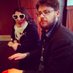 #MFAchat If you can get funding, then go. If you can get funding for three years somewhere, take the extra year. Try to be nice to yourself.Adam Clay ‏@adam__clay  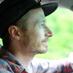 My MFA program was ideal because of the students there--profs were great, but the community of students really made the difference. #MFAchatAdam Clay ‏@adam__clay  I say reach out to current students to find out about experiences in terms of community, post-workshop gatherings, etc. @awpwriter #MFAchatdavidbishop ‏@davidbishop  Creative MA @EdinburghNapier in UK building partnerships with like-minded US MFA programs toward student/credit swaps #MFAchatJoshua Bohnsack ‏@josiahbohnsack  I had a 3.0 GPA in undergrad, but feel it's not a great representation of my work. Is there hope for me? #MFAchatJulie Sheehan ‏@thebarbook  @josiahbohnsack Yes. GPA is not a great indicator of your talent as a writer. Your writing sample, however, is. #MFAchatWilliam L. Domme ‏@Atypeofwriter  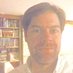 @thebarbook @awpwriter @josiahbohnsack So do I need a BA or can I just submit past work in the application?  Steph Vanderslice ‏@wordamour  @thebarbook @josiahbohnsack Although if your GPA is poor in writing courses, that is usually a red flag.Joshua Bohnsack ‏@josiahbohnsack  @wordamour @thebarbook good to know. It was math that brought me down. It always is.Alyse Bensel ‏@leaseandleaves  @josiahbohnsack What truly matters when applying to MFA programs is the writing sample. It is THE MOST important thing. #MFAchatDaniel A. Hoyt ‏@dan_hoyt  If your writing sample shows real promise, I wouldn't worry about a 3.0. @josiahbohnsack #MFAchatThe W's MFA in CW ‏@TheW_MFACW  @josiahbohnsack #mfachat Yes! Our limit is 3.0, but we have provisionally admitted students with lower. Writing and work post-BA help.EDML ‏@exclamate_  If it all works out, you'll end up a MASTER of the FINE ARTS. (Disclosure: cats can't get MFAs.) #MFAChat 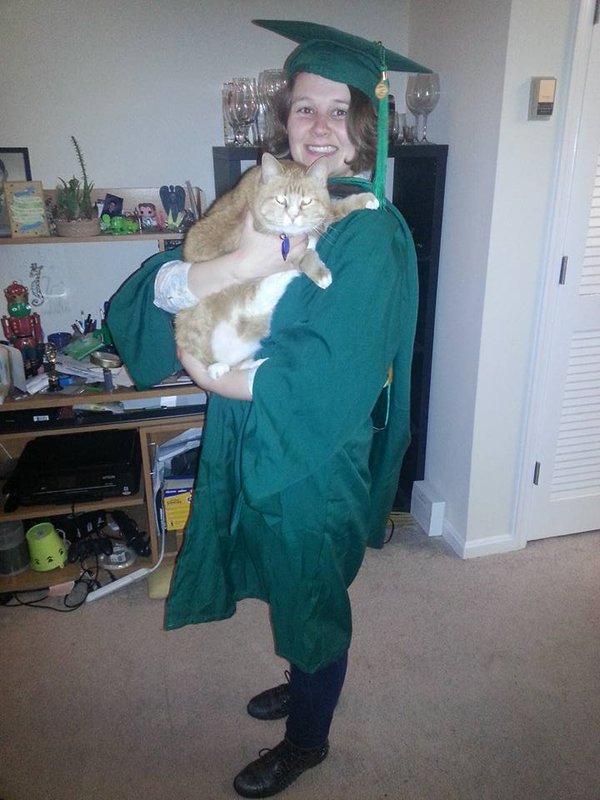 Paige Sullivan ‏@BPaigeSullivan  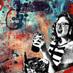 I def agree that seeking out funding, a teaching position, and chances to work on publications are what make an MFA worthwhile. #MFAchatJulie Sheehan ‏@thebarbook @SouthamptonRevi @SouthampWriters we offer lit mag & opportunity to teach undergrad cr wrting @stonybrooku #MFAchat Danielle Lazarin ‏@d_lazarin  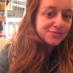 Some good advice coming through #MFAchat. Cosign on fully-funded programs, not straight after undergrad, & life beyond the MFA.Danielle Lazarin ‏@d_lazarin  Other things to know: you may not want to teach after. Name recognition of faculty is irrelevant. Good teachers may be new to you. #mfachatLisa Romeo ‏@LisaRomeo  @d_lazarin When researching faculty, some names were new. I talked to them, read their work, asked students & alum about them #MFAchatDanielle Lazarin ‏@d_lazarin @LisaRomeo Yes, talking to students & alum is key. I learned that some faculty whose work I adored weren't accessible to students.Heather Steadham ‏@hbsteadham  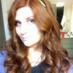 (1) Location may be important, but your commitment to furthering your craft is paramount. #MFAchatHeather Steadham ‏@hbsteadham  (2) In today's virtual world, you're only limited by your own efforts (or lack thereof). #MFAchatEDML ‏@exclamate_  You will likely not be making $100ks post-MFA. It's the rewards of active discussion, care, and community that you'll reap. #MFAChatEDML ‏@exclamate_  I now have dear friends in these states: Washington, Arizona, New Mexico, New Jersey, California, Utah, Minnesota, & even Alaska! #MFAChatMax Rubin ‏@SoupRubin  Beyond funding, faculty, and programming, I've benefitted from being in a community of writers unparalleled anywhere in the country #MFAchatLisa Romeo ‏@LisaRomeo  @SoupRubin Right. Your MFA classmates (and to some degree, faculty) form the bedrock of your post-MFA #writing community. #MFAchatMax Rubin ‏@SoupRubin @LisaRomeo definitely. Can't imagine a stronger group of readers.Bryan Bliss ‏@brainbliss  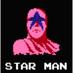 If you're looking for a great MFA program, may I suggest Seattle Pacific. I can't even explain the difference it made to my writing #MFAchatDoug Paul Case ‏@dougpaulcase  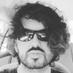 Literally the only reasons you need an MFA are time and to have teaching credentials should your book do well enough for a TT job. #mfachatThe W's MFA in CW ‏@TheW_MFACW  @dougpaulcase Reason for MFA: not teaching creds, but writing creds. Time to write; Also learn the profession & careers other than teaching.The W's MFA in CW ‏@TheW_MFACW @dougpaulcase Reason for MFA: not teaching creds, but writing creds. Learn the profession & careers other than teaching. #MFAChatLong Day Press ‏@longdaypress  How important are previous publications when applying? Does it help to declare your publications (if you're not just bragging)? #MFAchatAdam Clay ‏@adam__clay  Working with profs who write poems/prose completely different from your current style is ideal. An MFA is a chance to experiment #mfachatUCRLowResMFA ‏@UCRPDLRMFA  Let's do some pimping, shall we? Who is the only member of congress with an MFA in Creative Writing? @RepMarkTakano! #MFAchatDiane Zinna ‏@DianeZinna  1/2: I often hear people say they want to attend an MFA program to have that “built-in” community for the rest of their lives... #MFAChatDiane Zinna ‏@DianeZinna  2/2: Finding a lifelong writing community is difficult. Attending an MFA program won't guarantee that. #MFAChatDavid Schuman ‏@d_schuman  @DianeZinna but can definitely help #MFAchatDavid Schuman ‏@d_schuman  Advice on deciding how many programs to apply to--how bad do you want to go and how bad do you want to go NOW. A lot = more apps #MFAchatSouth Carolina MFA ‏@scMFA  Location matters, but not always in the ways you think, and places are often not what you expect if you haven't spent time there. #MFAchatDahlia Seroussi ‏@DahliaSeroussi  Agreed; Corvallis didn't seem "exciting" at first, making it the perfect place to write 4 me. Also nature. #MFAchat Yen Ha ‏@yhaduong  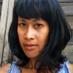 @lesliepwriter @awpwriter I asked NYU MFA in Paris. For privacy would not put me in touch w/ students or grads. That's not normal? #mfachatLeslie Pietrzyk ‏@lesliepwriter  @yhaduong @awpwriter Honestly, I'd be leery. Our dir asks students if they are willing to talk to prospective students.Yen Ha ‏@yhaduong  @lesliepwriter @awpwriter Yes. I want to talk to ppl about actual experience, not party line. They said for privacy reasons they couldn't.Leslie Pietrzyk ‏@lesliepwriter  @yhaduong @awpwriter Ugh. Red flag. I hope you have some other programs you're excited about! SMC MFA Program ‏@smcmfa  @yhaduong @lesliepwriter @awpwriter they must have a reason why. ask. seems odd tho, yes. #MFAChatSouth Carolina MFA ‏@scMFA  Usually recommend applicants apply to a range of programs, not just in terms of tiers but also in program size, other factors. #MFAchatMorgan Jerkins ‏@MorganJerkins  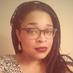 #MFAchat oooh *rubs hands together*EDML ‏@exclamate_  Have any specific questions for me? I have opinions. Feel free to ask! #MFAChatDiane Zinna ‏@DianeZinna  More: “Why the Hell Wouldja Choose an MFA Program Anyways?” @Powell_DA http://bit.ly/1P6s682  #MFAChatDiane Zinna ‏@DianeZinna  1/2: “Rankings don’t matter if you feel the school’s a good fit.”— @elizmccracken http://bit.ly/20oyWJX  #MFAChatDiane Zinna ‏@DianeZinna  2/2: “Rankings matter even less if you feel it’s a bad one.”— @elizmccracken http://bit.ly/20oyWJX  #MFAChatAdam Clay ‏@adam__clay  a 3 or 4 year program is best for writers just getting their footing, IMO. My first year went by fast. Years 2-3 = wrote a ton #MFAchatIAIALowRez ‏@LowRezMFA  @DianeZinna You will compile these tweets into a single coherent document? I'm impressed. I'd rather register grasshoppers to vote. #MFAchatAWP ‏@awpwriter  @LowRezMFA @DianeZinna Already up to 120 pages of tweets!Diane Zinna ‏@DianeZinna  @LowRezMFA Our poor Webmaster: This is going to be terrible to archive, but I love seeing directors and admins answering questions! #MFAChatdavidbishop ‏@davidbishop  #MFAchat programs should volunteer opportunities for applicants to Skype chat with current students and/or graduates - it's a big commit!Nandini Balial ‏@nandelabra  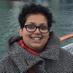 #MFAchat Should I apply to a program? Is it worth the student loan? Does it make you a happier person? Converse College MFA ‏@ConverseMFA  @nandelabra I can say I'm glad I did. It was the best choice I ever made, and not because of jobs, but what I learned/experienced #MFAchatGabrielle Freeman ‏@TheLadyRandom  @ConverseMFA @nandelabra I fell in love with poetry all over again. Loans are hefty, but, for me, totally worth it. Love my Converse family.Nandini Balial ‏@nandelabra  @TheLadyRandom @ConverseMFA I already owe six figures in loans. But apparently there are programs with funding?Nandini Balial ‏@nandelabra  @ConverseMFA I think I'd only do it if it helped me get a job. It's paramount, for me anyway.Michalle ‏@Senneteer  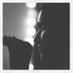 @nandelabra omg only go if you get funding/apply to programs with fundingNandini Balial ‏@nandelabra  @Senneteer Yeah. And I don't know if those exist. I also didn't like college, so I'm thinking it's maybe not the best fit for me.Michalle ‏@Senneteer  @nandelabra I am very pro mfa we can email about it you want more infoMichalle ‏@Senneteer  @nandelabra lots of those exist!Karen Backstein ‏@KarenatashaB  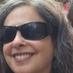 @nandelabra For writing?Brak Lesnar ‏@Moose_Bigelow  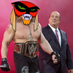 @nandelabra There was a big hubbub in @strangerslog about this. http://www.thestranger.com/books/features/2015/02/27/21792750/things-i-can-say-about-mfa-writing-programs-now-that-i-no-longer-teach-in-one …EverywhereAllTheTime ‏@bani_amor  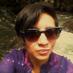 @MorganJerkins literally all white faces in #MFAchatMorgan Jerkins ‏@MorganJerkins  @bani_amor *dives in*SMC MFA Program ‏@smcmfa  @bani_amor @MorganJerkins POC here representing @smcmfa. also an alumna of the program :) #MFAChat #workingondiversityP.E. Garcia ‏@AvantGarcia  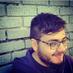 MFA programs are really #cool and #fun. #MFAChat #predominatelywhiteSouth Carolina MFA ‏@scMFA  Our MFA student-edited lit mag is @YemasseeJournal. Series: The Open Book, Fall Literary Festival, Shark's Parlor. Also town stuff. #MFAchatSBShampton MFAWriter ‏@SouthampWriters  The good news: Lou Ann Walker, Neal Gabler, and Roger Rosenblatt teach nonfiction. The bad news: those keen eyes on your work #MFAChatNicole Byrne ‏@nicolebyrnepoet  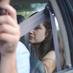 Your first semester is going to be a nightmare. Hang in there #MFAchatAdam Clay ‏@adam__clay  and embrace your time in a grad program. you'll never have as much time in your life to write and read as you do during an MFA. #MFAchatCarla Spataro ‏@cjspataro  @adam__clay #MFAchat @Rosemont_MFA So true. I also tell students to push themselves outside their comfort zone. Safest place to try is GSHeather Steadham ‏@hbsteadham  Take advantage of EVERY opportunity available to you. Pick up visiting writers at the airport. No job too small. #MFAchatDanielle Lazarin ‏@d_lazarin  Last one on #MFAchat, for prose folks: I'd be drawn by a program that makes room to teach the novel. Not done enough.Morgan Jerkins ‏@MorganJerkins  If you're a POC, there may be a moment when your white colleagues will not understand your characters. #MFAchatJulie Sheehan ‏@thebarbook  This needs to change. #MFAchat Morgan Jerkins ‏@MorganJerkins  Take it all in stride. But at the same time, defend your work. Don't shy away from discomfort. It's useful for everyone. #MFAchatMorgan Jerkins ‏@MorganJerkins  I was the only black person in my incoming class and I was scared. I thought I was just a token. Don't be like me. #MFAchatJulie Sheehan ‏@thebarbook  @MorganJerkins Oh, traumatic! I'm pushing for the day when we all recognize the individuality of the imagination. #MFAchatLauren Wolf ‏@WriteBoldly  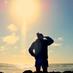 @MorganJerkins @awpwriter Critiques and workshops are better with diverse classrooms! Thanks for encouraging others to be brave.Renee C. ‏@jademoonsun  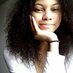 @MorganJerkins @awpwriter what do you mean? Don't be scared? Don't accept tokenism?Morgan Jerkins ‏@MorganJerkins  In + out of workshop, make sure you work on finding YOUR voice. You're not a ventriloquist. Your colleagues will be able to tell. #MFAchatMorgan Jerkins ‏@MorganJerkins  I spent my first year trying to sound like a old white man. My most praised work came from me sounding like me. Imagine that. #MFAchatMorgan Jerkins ‏@MorganJerkins  Reach out to people. I emailed Junot Díaz for advice and a day later, he responded to me with this: Find your community. #MFAchatMorgan Jerkins ‏@MorganJerkins  Don't be ashamed if you've never read Didion or Munro. I came from a background of Russian and Japanese lit. You'll be just fine. #MFAchatMorgan Jerkins ‏@MorganJerkins  If you're a POC, don't be afraid to write in dialect. Force your white colleagues to read it. It needs to stay. #MFAchatNaomi Hirahara ‏@gasagasagirl  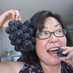 @MorganJerkins I've been told by readers outside my community that I was being disrespectful by using dialect. Forget that!Morgan Jerkins ‏@MorganJerkins  If a colleague is writing a character who shares your racial identity and something bothers you, speak up. #MFAchatChristopher R Alonso ‏@ChrisRAlonso  @MorganJerkins Thank you for this whole thread. I'm the only Hispanic in my program right now. Got some comments about some Spanish words.Christopher R Alonso ‏@ChrisRAlonso  @MorganJerkins Other than that, my favorite colleagues are supportive and ask questions and have been very welcoming.Naomi Hirahara ‏@gasagasagirl  @ChrisRAlonso @MorganJerkins How do words become mainstream? One way is usage, so I say use them! EverywhereAllTheTime ‏@bani_amor  @ChrisRAlonso @MorganJerkins can I ask what they said?Christopher R Alonso ‏@ChrisRAlonso  @bani_amor @MorganJerkins asked if it was necessary since the story is written in English but set historically in a Spn speaking countryEverywhereAllTheTime ‏@bani_amor  @ChrisRAlonso @MorganJerkins that's super basic. Just wow.Christopher R Alonso ‏@ChrisRAlonso  @bani_amor I kinda expected that. I'm going to keep the Spanish. Ain't nobody else who can roll these Rs like I canEverywhereAllTheTime ‏@bani_amor  @ChrisRAlonso dude, I've been told repeatedly in *poc only spaces* to change my Spanish words. We end doing what makes sense for the work.Christopher R Alonso ‏@ChrisRAlonso  @bani_amor Damn! I definitely see where the Spanish doesn't fit, and I see where it does, and that's where I'll put it. You do you!seelight ‏@seelight  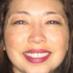 @MorganJerkins Yes! And support fellow writers of color who speak up in class!Morgan Jerkins ‏@MorganJerkins Do not just say a white colleague's POC character is "problematic". Lay it out clearly so that he or she can learn. #MFAchatJust zis guy y'know? ‏@GRIMACHU  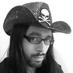 @MorganJerkins #MFAchat Despite the borderline racist tone of much of this, that's sound advice. Dismissal is just frustrating as hell.Morgan Jerkins ‏@MorganJerkins  POCs, gorge yourself on the works of those who look like you. The boldness will rub off on you, trust me. #MFAchatMorgan Jerkins ‏@MorganJerkins  Dig deep. You think you have your limits but you can go further. It feels like heart surgery but you will thank yourself later. #MFAchatStephen J Furlong ‏@BeenASon24  Community is vital when it comes to MFA/MA work. While writing is a soloistic art, it thrives when dedicated people work together #MFAChatRachael Warecki ‏@RachaelLaWriter  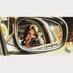 My MFA program brought me a community of like-minded writers, now some of my best friends. Wouldn't have met them otherwise. #MFAchatShannon H. Polson ‏@ABorderLife  Most important thing: it's not about the MFA- it's abt the writing. #MFAchatAdam Clay ‏@adam__clay  start a magazines with yr fellow students. start a reading series. think literary citizenship. #MFAchatDaniel A. Hoyt ‏@dan_hoyt  Thanks, @DianeZinna, @awpwriter, and everyone who participated. Great questions and advice. #MFAchat UCRLowResMFA ‏@UCRPDLRMFA  Don't over estimate how little it matters if you live or work in NY. #MFAchatDavid Schuman ‏@d_schuman  You may think you know what kind of writer you are, but understand you might come out the other side completely not that thing #MFAchatMax Rubin ‏@SoupRubin  @d_schuman and also my writing sample is NOTHING like what I've ended up pursuing in my writingDavid Schuman ‏@d_schuman @SoupRubin And part of that is allowing a faculty member who doesn't share your aesthetic to get under your skin and challenge you #MFAchatHolly Vanderhaar ‏@HollyVanderhaar  1/2 Speaking as an MFA and now an MFA Prog. Coordinator: Don't go into huge debt. Funding matters. #MFAchatHolly Vanderhaar ‏@HollyVanderhaar 8m8 minutes ago 2/2 And the big-name faculty who drew u to the program may work with only a few students, or not teach regularly. Research ALL fac. #MFAchatPaige Sullivan ‏@BPaigeSullivan  I also would research - is the program studio, or studio-academic? No idea that @gsucw was studio-academic, but I love the rigor! #MFAchatMichael Beeman ‏@MichaelBeeman  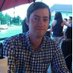 Want to keep your day job? Consider a low-residency MFA program. #MFAchatNick Mamatas ‏@NMamatas  Don't write stories about the person in workshop you want to have sex with. #MFAchatDiane Zinna ‏@DianeZinna  Let's end with this: Alumni and current students, what do you wish you knew when you were looking for programs to apply to? #MFAChatLisa Romeo ‏@LisaRomeo  @DianeZinna Say yes to the optional and or tough stuff. Get in the DIScomfort zone. That's where good things happen to yr writing. #MFAchatMichael Nye ‏@mpnye  @DianeZinna Nothing. Whatever missteps I made ultimately got me to a good spot, and my program, whatever its flaws, helped me do that.IAIALowRez ‏@LowRezMFA  @DianeZinna As an alum (University of Montana) long ago, I wish I'd known how fast the two (in my case) years would pass. #MFAchatIAIALowRez ‏@LowRezMFA  @DianeZinna I was in Montana for the first time in 15 years and realized how significant, intense, and magical those years were. #MFAchatLeanna J Blackwell ‏@baypathmfaCNF  @DianeZinna Easy!Wish I had known how to submit, where, and to whom. My MFA was 100% craft.I had to learn the rest on my own after. #mfachatDiane Zinna ‏@DianeZinna  @baypathmfaCNF Mine too! They stapled-together photocopies on publishing with the title, "Trade Secrets" in my mailbox grad day. #MFACHATLeanna J Blackwell ‏@baypathmfaCNF  @DianeZinna Oh no! Awful! That's one reason I'm so gung-ho about helping students understand publishing before they graduate.#mfachatJoshua Bohnsack ‏@josiahbohnsack  Despite each program's preference, generally, does one long story or two shorter stories provide a better sample? #MFAchatTasha Cotter ‏@TashCotter  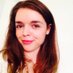 I'd highly recommend taking a class in a different genre. It could be a turning point for you! #MFAchatLisa Romeo ‏@LisaRomeo  Great advice. I am a CNF writer, but some of my best aha moments came in a poetry or fiction seminar. #MFAchat UsyBoroda ‏@usyboroda  Article by @jpoch discusses MA vs. MFA http://bit.ly/1LMES7P  #MFAChat 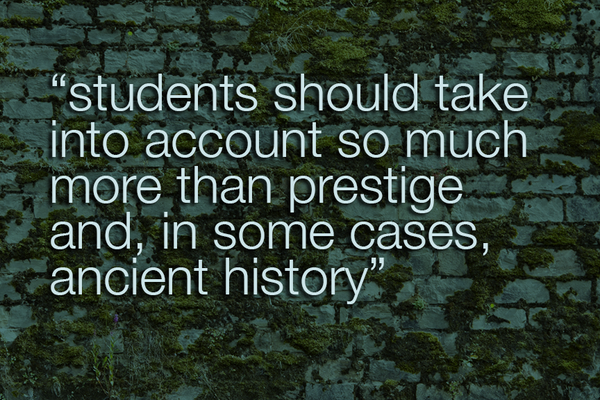 Danielle Lazarin ‏@d_lazarin  Okay wait, one more for #MFAchat! I clicked my way through the math section of my GRE. Single digit score. Still got into good programs.Leanna J Blackwell ‏@baypathmfaCNF  @d_lazarin Me, too! #mfachatThe W's MFA in CW ‏@TheW_MFACW  “@d_lazarin: #MFAchat! [Low] math .. score. Still got into good programs.” Yep. We don't require GRE. Many MFA's don't either.Nicole Byrne ‏@nicolebyrnepoet  There's a lot of opportunities available to you in grad school that aren't directly related to your MFA. Take advantage of those. #MFAchatUCRLowResMFA ‏@UCRPDLRMFA  Other random thoughts: make sure you're in a program that lets you write what you want to write, not what they want to read #MFAchatIAIALowRez ‏@LowRezMFA  After the tweets settle, questions for the Institute of American Indian Arts' low residency MFA can be addressed to jdavis@iaia.edu #MFAchatdavidbishop ‏@davidbishop  #MFAchat working at a UK university, I'm still amazed many US universities charge people to apply! Volume/admin nightmare I know, but still.Paige Sullivan ‏@BPaigeSullivan  I will also say that teaching a full load and juggling your writing can be a feat -- let alone finding time to submit! #MFAchatCarla Spataro ‏@cjspataro  @BPaigeSullivan #MFAchat Yes! @Rosemont_MFA offers a class called surviving as a writer that helps students get ready for that challenge!Michael Nye ‏@mpnye  Be humble going into a grad program. If you knew everything, you wouldn't need to go. #MFAchatTasha Cotter ‏@TashCotter  At the @BGWritersStudio I took courses in fiction and poetry. Loved that the faculty were so encouraging & supportive. #MFAchat Michael Nye ‏@mpnye  Ultimately, the person responsible for your writing is you. Programs and communities help, but, face it, writing is a solitary art. #MFAchatDavid Schuman ‏@d_schuman  @mpnye and often it's solitary and very much not art...#MFAchatHeather Steadham ‏@hbsteadham  Dedicate yourself to increasing the diversity in your program. DO WHAT IT TAKES. #MFAchat @AvantGarciaMichael Nye ‏@mpnye  Broadly I'd say a graduate program will make you a better writer and, if you can, you should go to one. #MFAchatShannon H. Polson ‏@ABorderLife  .@mpnye for those unable to attend for whatever reason so many other ways to learn craft and grow community #MFAchatShannon H. Polson ‏@ABorderLife .@mpnye places like Seattle's @HugoHouse and Boston's @grubstreet, great online options and conferences #MFAchatMichael Nye ‏@mpnye  @ABorderLife @HugoHouse @grubstreet Agreed: Sackett too, and it seems like most large cities now have communities like these.Shannon H. Polson ‏@ABorderLife  Sorry, should have been @mpnye @HugoHouse @GrubWriters #MFAchatGrubStreet ‏@GrubWriters  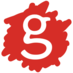 Thanks @ABorderLife! Our Novel & Memoir Incubators are also a good option for finishing book-length work with supportive community #MFAchatLincoln Michel ‏@TheLincoln  I'd also avoid going to a program for a SINGLE teacher you love, but definitely go to program with a diverse set of great teachers #MFAchatAlyse Bensel ‏@leaseandleaves  Research, research, research programs! Don't be afraid to reach out to faculty and students! Only apply to fully-funded programs! #MFAchatAWP ‏@awpwriter  So many great tweets, we can't keep up with retweeting them! #MFAChatNick Mamatas ‏@NMamatas  The ego is always the enemy: writers who want their work "torn apart" are just as narcissistic as those who only want praise. #MFAchatG.M. Palmer ‏@gm_palmer  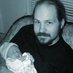 Put a novelist on your poetry thesis panel. Put a poet on your novel thesis panel. Learn from the other. #MFAchatChad Rhoad ‏@c_rhoad  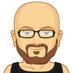 Knowing why you want a MFA program is crucial to choosing the right one for you. What do you want from your time there? #MFAchatDoug Paul Case ‏@dougpaulcase  OMG guys an MFA is not going to make you a writer. You are or you're not, will be or won't. #MFAchatNova Ren Suma ‏@novaren  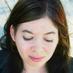 Watching #MFAchat with interest, now that I've joined the faculty of an MFA program for the first time (@VCFA)! So interesting.UCRLowResMFA ‏@UCRPDLRMFA  We're happy to have #MFAchat any time! Feel free to email with questions: palmdesertmfa@ucr.edu or just send us questions here.Catapult ‏@CatapultStory  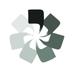 Make sure to check out the lively conversation happening in #MFAchat right nowThe W's MFA in CW ‏@TheW_MFACW  Thanks @awpwriter #mfachat has been intense. Now let me look back over the hashtag to see what I missed!Evelyn Lauer ‏@evelynalauer  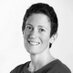 I write more now with a career and two kids than I did during my MFA years. #MFAchatDahlia Seroussi ‏@DahliaSeroussi  @evelynalauer this is incredibly comforting! #MFAchatJenna Sauers ‏@jennasauers  Best things about getting an M.F.A., to me: 1. Health insurance 2. Access to academic library 3. Great teachers 4. Great colleagues #MFAchatJenna Sauers ‏@jennasauers  Most important, of course, is workshop. I didn't move to fucking Iowa to go to cool parties. What happens in that room is it. #MFAchatJenna Sauers ‏@jennasauers  When you're checking out a program, visit campus. Go to workshop. Do you like what you see and hear? That's really the only thing. #MFAchatMax Rubin ‏@SoupRubin  @jennasauers are you implying that 5 cheeseburger/week at George's is not as culturally fulfilling as the entire offerings of NYC?Jenna Sauers ‏@jennasauers  @SoupRubin why did you have to bring cheeseburgers into thisAWP ‏@awpwriter  Thank you for joining us today for this #MFAchat! It's been amazing! Feel free to keep the great discussions goingAWP ‏@awpwriter  Our next tweet chat will be in January. We'll chat about the #AWP16 bookfair. #MFAChatDiane Zinna ‏@DianeZinna  Thank you, everyone! That was exhausting and fun! More questions? Check out advice articles here: http://bit.ly/1l4nhzN  #MFAChatLilliam Rivera ‏@lilliamr  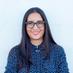 Will have to check out the #MFAchat hashtag. Lot's of good advice.Diane Josefowicz ‏@dianegreco  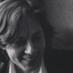 Don't neglect courses in literary translation #mfachatMichael Nye ‏@mpnye  "Do it or don't. But I got some place I gotta be" - Marlo Stanfield on MFA programs #MFAchat #TheWiredavidbishop ‏@davidbishop  #MFAchat interested in genre-fiction MA in UK? Here's the skinny on Creative Writing @EdinburghNapier http://macreativewriting.blogspot.co.uk/2015/05/updated-admissions-process-for-ma.html … #shamelessplugUCRLowResMFA ‏@UCRPDLRMFA  And if you want #MFAChat in real life: our fall residency Dec. 4-13th. Come visit. Email palmdesertmfa@ucr.edu for details/scheduleSMC MFA Program ‏@smcmfa  happy to answer more questions re: @smcmfa or MFA's in general @ cd8@stmarys-ca.edu. Thanks so much @awpwriter & @DianeZinna #MFAChatScott Anderson ‏@SMAnderson575  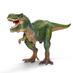 @awpwriter Too many young writers in MFA programs hardly/don't read much fiction. READ READ READ and then read some more #MFAchatKate North ‏@katetnorth  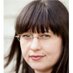 I really enjoy teaching Novel Writing on the @English_CMet grad program, feel free to ask any questions #MFAchatMarian Womack ‏@beekeepermadrid  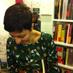 @Cambridge_Uni Master is low-residence & very well structured for full-time working students. I'm very happy in my 2nd year there. #MFAchatAlyse Bensel ‏@leaseandleaves  I'd love to chat more about #KU and Lawrence! We've got a lot going on in the graduate creative writing program #MFAchatHeather Steadham ‏@hbsteadham  When the "lit mag" you can work on in your program is the Oxford American . . . (Arkansas Writers MFA Workshop) #MFAchat @ARWritersMFAAdam Clay ‏@adam__clay  if you're lucky enough to only teach CW in your MFA program, ask to teach comp for at least a semester. You'll thank me later. #MFAchatAnnie Frazier ‏@BijouAnnie  Want a mentor to read 175-250 pages of your fiction per semester? Check out @spalding_mfa. #MFAchatCarla Spataro ‏@cjspataro  #MFAchat happy to answer any questions about @Rosemont_MFA. Thanks to @awpwriter & @DianeZinna!jen! ‏@JenniferMWolff  @DianeZinna @awpwriter Thank you for sparking such an awesome & inspiring discussion! #MFAchatUCRLowResMFA ‏@UCRPDLRMFA  Follow some of our faculty #MFAchat folks: @Elizabeth_Crane, @encurtido, @Ginafrangello, @todgoldberg, @JAEssbaum, @RobergeRob, @davidulinUCRLowResMFA ‏@UCRPDLRMFA  Follow even more of our faculty and alums #MFAchat people: @SGJ72, @NatashiaDeon, @Nicolucci1899, @ShadesShadows, @DeanneStillman2David Schuman ‏@d_schuman 2m2 minutes ago A whirlwind and I forgot to tag #MFAchat like a thousand times but thanks @awpwriter! And feel free to get in touch with any questions.South Carolina MFA ‏@scMFA  Because we're small, we bring in visiting writers to read and give master classes. *Some* are listed here: http://tinyurl.com/pmlf4gz  #MFAchatAnnie Frazier ‏@BijouAnnie  Try to find out what the workshop atmosphere is like before applying. #MFAchatMarian Womack ‏@beekeepermadrid  If you want to feel part of a community attend the @ClarionUCSD writers workshop #MFAchatUCRLowResMFA ‏@UCRPDLRMFA  And for all your information #MFAchat folks: http://palmdesertmfa.ucr.eduChelsea H Bryan ‏@chelseahbryan  The biggest part of the experience besides teachers are peers: do go to visiting day to see if it's the right environment. #MFAchatLeslie Pietrzyk ‏@lesliepwriter  Thinking about an MFA or in the m idst of apps? Check out #MFAchat hosted by @awpwriter for smart advice. #amwritingLisa Romeo ‏@LisaRomeo  Online MFA @Bay_Path I have far more 1:1 w/my students than I had w/faculty in my low res. Not disparaging, just program design. #MFAchatRachael Warecki ‏@RachaelLaWriter  Also: went to a low-res MFA program, @AntiochLA. Allowed me to work full-time while also learning & writing. #MFAchatEnglish@CardiffMet ‏@English_CMet  @RachaelLaWriter yes, lots of our low res students work #MFAchatCarmen Maria Machado ‏@carmenmmachado 4m4 minutes ago A few #MFAchat thoughts: Carmen Maria Machado ‏@carmenmmachado  1.) I'm very glad I didn't go to my MFA directly out of college, but I'm also glad that I didn't wait much longer than I did. #MFAchatEDML ‏@exclamate_  @carmenmmachado Yeah, you gotta wait until you've got the burn for school again.Carmen Maria Machado ‏@carmenmmachado  @exclamate_ Exactly! If I'd gone right out of college I would have been hella exhausted.Char Wars ‏@cpburkejr 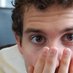 This is fantastic advice. Be sure to check out the whole detailed thread. #MFAchat Carmen Maria Machado ‏@carmenmmachado  2.) I had NO IDEA what sort of writer I was going in. My style happened b/c smarter writers than me sensed what I was trying to do. #MFAchat  Carmen Maria Machado ‏@carmenmmachado  3.) Part of the reason I applied for MFAs when I did was because the economy sucked & I hated my job. I needed to Get Out. #MFAchat  Carmen Maria Machado ‏@carmenmmachado  4.) I am really grateful that I went to a program in a city with a low cost of living. (Almost went to Austin; so glad I didn't.) #MFAchat  Carmen Maria Machado ‏@carmenmmachado  5.) I'm very grateful I didn't take on debt for my MFA. Everyone's needs are different, but I think I made the right choice. #MFAchat  Carmen Maria Machado ‏@carmenmmachado  6.) There are more funded programs than you think. I could have spent $$$, but I waited an extra year & applied again & I'm glad. #MFAchat  Carmen Maria Machado ‏@carmenmmachado  7.) When you're looking at programs, don't necessarily shoot for big name faculty; fame can't predict how good a teacher is. #MFAchatLeah Zufall ‏@lkz25  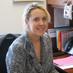 @carmenmmachado thanks for sharing Carmen Maria Machado, have a great Tuesday :) (insight by http://commun.it )Carmen Maria Machado ‏@carmenmmachado  8.) Good teachers don't necessarily have to write in your genre/style; they have to be smart, well-read, and open-minded. #MFAchat  Carmen Maria Machado ‏@carmenmmachado  (This is true of fellow students, too. My best readers are themselves writers in a variety of genres, including realism.) #MFAchatChristopher R Alonso ‏@ChrisRAlonso  @carmenmmachado I agree! Had a big workshop two weeks ago and saw how receptive and thoughtful colleagues were, esp the realists. Realest.Carmen Maria Machado ‏@carmenmmachado  But I loved getting my MFA. I had time to write & health insurance. I found my voice. I read a ton. I met amazing people. #MFAchat  Carmen Maria Machado ‏@carmenmmachado  Oh, another thing: don't rely on "chatter" about programs. Go straight to the source. Talk to current & recent students. #MFAchat  Carmen Maria Machado ‏@carmenmmachado  Wondering about a program's competitiveness? Genre-friendliness? Ability to help you during & after your program? Ask the students #MFAchat  Carmen Maria Machado ‏@carmenmmachado  Oh, and don't apply with samples that artificially cater to your perception of a program's tastes. Apply with your best work. #MFAchat  Carmen Maria Machado ‏@carmenmmachado  Don't be afraid to re-apply a second (or third) year! Readers change, luck changes. And in between, keep improving your writing! #MFAchatChar Wars ‏@cpburkejr  @carmenmmachado I did exactly this and was literally multiple times more successful at round two. You get better with time.Carmen Maria Machado ‏@carmenmmachado  Also: MFAs are not about "teaching writing." They're about giving writers time, space, advice, education, resources, community. #MFAchat  Carmen Maria Machado ‏@carmenmmachado  "Can writing be taught?" is not the right question here. It's "What could this writer do if she had the resources she needed?" #MFAchat  Carmen Maria Machado ‏@carmenmmachado  Like, my MFA program was the right set of resources for me at the right time in my life & career & writerly arc. #MFAchat  Carmen Maria Machado ‏@carmenmmachado  Also, the MFA is just the beginning. Plenty of people get them & stop writing. It's really about what you do afterwards. #MFAchat  Carmen Maria Machado ‏@carmenmmachado  Also, there are always more talented writers than there are slots in MFA programs. (This is true of magazines & residencies, too.) #MFAchat  Carmen Maria Machado ‏@carmenmmachado  There isn't infinite money for every writer with potential. So apply widely, don't get discouraged, and keep reading & writing. #MFAchat  Carmen Maria Machado ‏@carmenmmachado  Make sure you know WHY you're applying for an MFA. Do you want or need what it offers? #MFAchat  Carmen Maria Machado ‏@carmenmmachado  For example, if you want an MFA, you should love reading. If you don't, you're in the wrong field. #MFAchat  Carmen Maria Machado ‏@carmenmmachado  You also should have thoughts and feelings about literature as an art form--about aesthetic--however that looks. #MFAchat  Carmen Maria Machado ‏@carmenmmachado  And... I think that's it? Whew. But I can answer questions about MFAs, if you have them. I have A Lot of Feelings, obviously. #MFAchat  Libby ‏@libbywebster  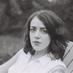 @carmenmmachado I am glad I follow you on Twitter. I am in the process of my first time applying to MFAs & love reading your thoughts! 0:)Dahlia Seroussi ‏@DahliaSeroussi  Getting 2/3 years to read&write is one of the best things you'll do. Don't blow it by being an asshole. #MFAchatLeslie Pietrzyk ‏@lesliepwriter  @awpwriter Shouldn't have stopped...#MFAchat just started trending! :)IAIALowRez ‏@LowRezMFA  @lesliepwriter @awpwriter Jon Stewart was in our sights! We had him. #MFAchatDiane Zinna ‏@DianeZinna  Yes! Another dream come true for me! (The first was getting my MFA, of course!) #MFAChat UCRLowResMFA ‏@UCRPDLRMFA  Write something that makes you happy. Don't be miserable doing this job. Be miserable in a cubicle. Be happy writing. #MFAchatGrubStreet ‏@GrubWriters Yes! Though don't be miserable in a cubicle if you can help it #MFAchat IAIALowRez ‏@LowRezMFA  One thing that has surprised me about low residency programs is the intensity of the bonds between students. #MFAchatRachael Warecki ‏@RachaelLaWriter  True. I have strong friendships with @ArtsCollide, @LimelightWendy, @K_Imani, etc. due to @AntiochLA. #MFAchat Ashley Perez ‏@ArtsCollide 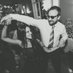 @RachaelLaWriter @LimelightWendy @K_Imani @AntiochLA @LowRezMFA one of the best parts of the MFA experienceRachael Warecki ‏@RachaelLaWriter  #MFAchat Also true! Heather Steadham ‏@hbsteadham  Don't be afraid to apply for fellowships--if you don't get them, maybe you'll still get noticed. #MFAchatJoshua Bohnsack ‏@josiahbohnsack 2m2 minutes ago So much great advice with #MFAchat. Thanks all!Anita Laydon Miller ‏@AnitaLaydonMill  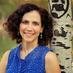 @jendellazanna Did you notice the #MFAchat discussion?South Carolina MFA ‏@scMFA  Thanks @awpwriter for hosting #MFAchat. We have to sign off now, but there's lots of info on our website: http://artsandsciences.sc.edu/engl/mfa-program-carolina …Ashley Strosnider ‏@bravenewlady  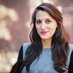 Does everyone in #MFAchat already have a MFA? Is it "a MFA" or "an MFA?" So many questions.The W's MFA in CW ‏@TheW_MFACW  @bravenewlady #MFAchat It's an MFA. I think many using this hashtag direct programs or are in them, but it's also for those looking at them.Laura Villareal ‏@earthandstars  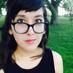 Funding & diversity were concerns when applying. Luckily, I ended up at @NewarkMFA which has both. #MFAchatIAIALowRez ‏@LowRezMFA  I skipped a meeting with the Dean to be here, so I better justify my time: http://www.iaia.edu/mfa  will take you to our faculty. #MFAchatHope Jordan ‏@hopejordannh  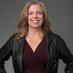 Going to writing conferences, then back to my normal life felt like starting an MFA and stopping it after a week, year after year #MFAchatBlake Kimzey ‏@BlakeKimzey  An MFA is not the destination. It can be a starting point (or way station). You don't deserve anything just because you enroll. #MFAchatCarla Spataro ‏@cjspataro  Just finished participating in my first twitter chat. Felt a little like being a puck in a hockey game, but really informative! #MFAchat James Tate Hill ‏@JamesTateHill  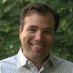 The #MFA is barely the beginning of your writing education, not the completion. #MFAchatAmanda Miska ‏@akmiska  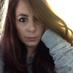 #MFAchat just makes me feel bitter that there wasn't an active Twitter lit community in 2005 to tell me I was making a huge mistakeVincent Scarpa ‏@vincentscarpa  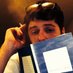 If you're on the wrong meds, your first year barely counts. #MFAchatJenna Sauers ‏@jennasauers  This #MFAchat was fun. And, I hope, useful! Thanks @awpwriterEmma Hutson ‏@Emma_S_Hutson  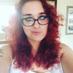 Did my MA at @English_CMet - the lecturers really make a difference - interaction, support and innovation. #MFAchatEnglish@CardiffMet ‏@English_CMet  @Emma_S_Hutson great to hear, so glad to provide a place for you to study before your next step onto a PhD! #mfachat Emma Hutson ‏@Emma_S_Hutson  @English_CMet I miss doing creative writing with you guys though! #MFAchatHumanitiesCardiffMet ‏@English_CMet  @Emma_S_Hutson the feeling is mutual!Durre Shahwar ‏@Durre_Shahwar  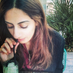 .@Emma_S_Hutson @English_CMet Not to mention that they really know their stuff & are approachable, always make the time. #nostalgiaEmma Hutson ‏@Emma_S_Hutson  @Durre_Shahwar @English_CMet Yep! Creative writing workshops were brilliant. Don't get quite the same experience anywhere else. #MFAchatjen! ‏@JenniferMWolff  I just found a wealth of interesting people to follow thanks to #MFAchat. I love how the Internet makes creative connections more viable.jen! ‏@JenniferMWolff  @BeenASon24 Thanks to you too! Really enjoyed your input on #MFAchat. Heather Steadham ‏@hbsteadham  And, of course, SUBMIT SUBMIT SUBMIT. #MFAchatJenna Sauers ‏@jennasauers  This #MFAchat was fun. And, I hope, useful! Thanks @awpwriterCreate ॐ Shanti ✑ ‏@CreateShanti  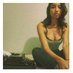 @akmiska oh dear I just looked up the #MFAchat and confused myself all over again.Ben Hoffman ‏@benrhoffman  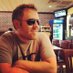 There are like 8 MFAs where agents will come sign you (or sign your friend, not you). You'll find an agent later when you're ready #MFAchatDanielle Lazarin ‏@d_lazarin  .@benrhoffman also was in a program that brought agents in but wasn't in a rush for us to sign. Was told: write book first! #MFAchatBen Hoffman ‏@benrhoffman  .@d_lazarin yes, even if your program brings in agents, agent is 99% gonna say, cool, keep going, get in touch when you have a book #MFAchatThe W's MFA in CW ‏@TheW_MFACW  #mfachat Applicants do you know about the MFA Draft '16 on Facebook? I've had students who thought it helped. https://www.facebook.com/groups/228419750615188/ …Kelly Luce ‏@lucekel  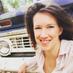 Don't expect a program to 'make you a writer.' Do the work you need to do to identify as a writer before you apply to grad school. #MFAchatWarren Buchanan ‏@warrenbuchanan  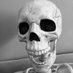 An MFA doesn't measure talent or skill. It measures whether or not you have the drive to devote your life, your being, to writing. #MFAchatLiterary Disco ‏@LiteraryDisco  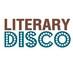 Some of you are likely MFA bound writers...Tod answered questions today during #MFAchat via @UCRPDLRMFA.Emma Smith-Stevens ‏@ESmithStevens  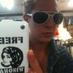 #MFAchat 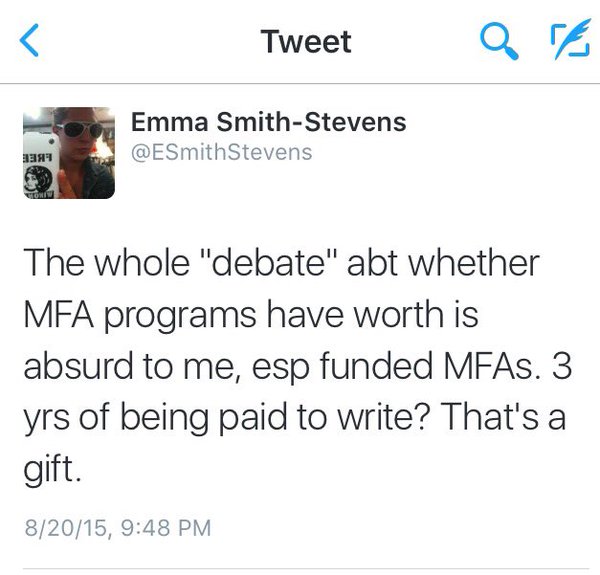 Amal El-Mohtar ‏@tithenai  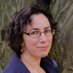 Check out @carmenmmachado's TL right now for #MFAchat thoughts. A lot of fantastic, succinct advice.Midway Journal ‏@MidwayJournal  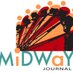 If you haven’t, check out the #MFAchat on Twitter.James Tate Hill ‏@JamesTateHill  Most of what you learn in an #MFA & beyond is a result of your willingness to learn. #MFAchatDan Shea ‏@DanielShea1  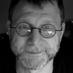 Unless it's free, don't. #MFAchatKristen Leigh ‏@Kris10ly  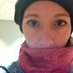 #MFAchat Don't apply to #gradschool immediately after undergrad. #Travel, #Work, #Fail at something so you have something to write about.AU Creative Writing ‏@ArcadiaCW  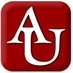 We love seeing the great conversations around #MFAchat. Makes us happy to be a part of this community.James Tate Hill ‏@JamesTateHill  The less you think about #publishing, the more you can think about #writing. #MFAchatDavid J. Rothman ‏@Prosodisto  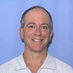 @realgaymania #MFAchat I encourage students to remember that to publish is to join a community. Focus on that and it will come.Hunger Mountain ‏@HungerMtn  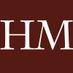 So busy reading submissions for our next print issue, we hardly noticed the new trend...What is this #MFAchat anyway?The W's MFA in CW ‏@TheW_MFACW  @hungermtn #mfachat it was a tweetchat by @awpwriter to discuss MFA programs, applications, etc. Official time is over, but continuing. Hunger Mountain ‏@HungerMtn Nov 3 Montpelier, VT @TheW_MFACW @awpwriter Thanks! Got our noses buried in stories over here, bummer to miss this Twitter trend though!The W's MFA in CW ‏@TheW_MFACW  @hungermtn @awpwriter Scroll back through the hashtag #mfachat and you can see the whole conversation. A few people are still using it.Diane Zinna ‏@DianeZinna  Also, this: #MFAChat trending! 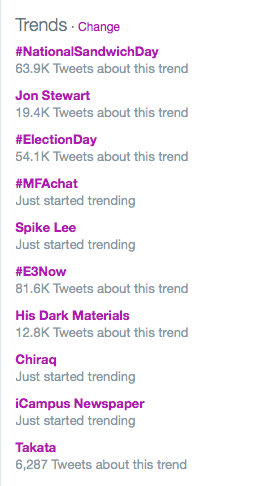 David J. Rothman ‏@Prosodisto  So i think I'm coming late to the party -- but what a great chat. #MFAChatNandini Balial ‏@nandelabra  So this article makes me think I'm not qualified. #MFAchat http://www.thestranger.com/books/features/2015/02/27/21792750/things-i-can-say-about-mfa-writing-programs-now-that-i-no-longer-teach-in-one …David J. Rothman ‏@Prosodisto  @nandelabra That article created quite a firestorm. Take it with a large grain of salt. You can learn a great deal in an MFA! #MFAchatAndrea Gutierrez ‏@AndreaGtrrz  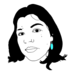 @carmenmmachado So so true. @chrisabani said this to us in my first quarter in grad school. #MFAchatCarmen Maria Machado ‏@carmenmmachado  Someone once said that MFAs are like pressure cookers; they speed along a writer's process faster than if they hadn't taken one. #MFAchatDavid J. Rothman ‏@Prosodisto  @carmenmmachado #MFAchat ...and it sure beats Ramen...Carmen Maria Machado ‏@carmenmmachado  For me, that's apt. I think I could have been in my current place artistically eventually, but it would have taken 5+ more years. #MFAchatCarmen Maria Machado ‏@carmenmmachado  I think that's a useful metaphor. #MFAchatCarmen Maria Machado ‏@carmenmmachado  Also, SF/F writers: Clarion & Clarion West offer similar, though not identical, benefits to an MFA. #MFAchatCarmen Maria Machado ‏@carmenmmachado  Clarion can give you similar access to teachers, advice, connections, & community. But w/o the funding & time, which is important. #MFAchatCarmen Maria Machado ‏@carmenmmachado  You can do both, either, or neither. It just depends what you want/need. I did both & it was a great combination. #MFAchatDavid J. Rothman ‏@Prosodisto  My program is at Western State Colorado University -- a low-res in the Rockies; 2-wk. July intensive. http://www.western.edu/academics/graduate/creative-writing …. #MFAChatCarmen Maria Machado ‏@carmenmmachado  So yeah. Basically, write & read a ton, evaluate your wants & needs, do your research, & don't get discouraged. #MFAchatStonecoast Community ‏@StonecoastTweet  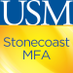 #mfachat happy to answer questions about low-residency challenges and benefitsChristine Hennessey ‏@TheNewChrissy  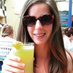 You don't need to go grad school right away! I started my #MFA program when I was 29 and was so glad I waited. #MFAchatLeslie Jones ‏@lesleslielie  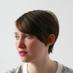 I just read Harold Brodkey expound for 21 pages, mostly on oral sex... And it was awesome! (workshop assignment). #MFAchatSteve Kistulentz ‏@kistulentz  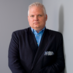 Advice for possible grad students: ask. Will faculty be on leave? What help can I get outside workshop? Can I visit a class? #MFAchatSteve Kistulentz ‏@kistulentz  Also ask: is MFA the right degree? MA more flexible, perhaps a better entry into PhD study. (disclaimer: I direct an MA program!) #MFAchatRathalla Review ‏@RathallaReview  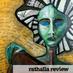 Amazing conversations happening at #MFAChat ! Search the hashtag for insights from @awpwriter @carmenmmachado @cjspataro @LisaRomeoEmily Coon ‏@ehcoon  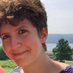 Check out the #MFAchat thread if you have questions/thoughts about MFAs. Moving across the country to begin mine was a good call.Brittany Borghi ‏@brittany_borghi  What are nonfiction writers @uiowa up to rn? Some Borges, some Whitney, some snacking, etc. #MFAchat @awpwriter 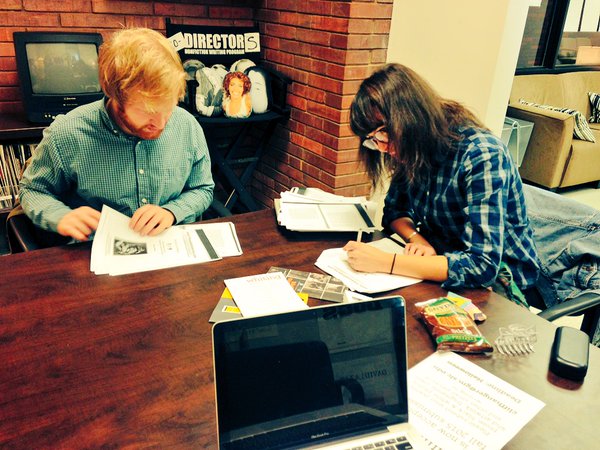 Leslie Jones ‏@lesleslielie  Mostly, we wear sweatpants with our concentration (poetry/fiction) stamped across the butt. #mfachatdawniewalton ‏@dawniewalton  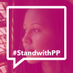 @MorganJerkins Thank you for your insights in #MFAChat. Am applying to programs this year and found your words super helpful!Lauren Wolf ‏@WriteBoldly  Hey #MFAchat people, Let's continue this conversation over a drink at #AWP16 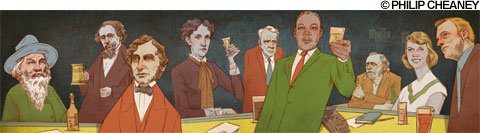 todd dillard ‏@toddedillard  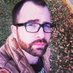 how did i miss #MFAchat? I have things to say! And those things are: MFA debt is the worse. Also: Don't go straight to MFAs from undergrad.Forrest Anderson ‏@OCaptainEnglish  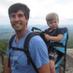 @Mariad_kins good convo about mfa programs happening now on twitter at this hastag: #MFAchatEric Shonkwiler ‏@eshonkwiler  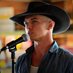 #MFAchat Find the biggest person in your program and beat them in a fight.Eric Shonkwiler ‏@eshonkwiler  Unplug your thesis chair when fully charged to ensure longer battery life. #MFAchatMartha Holloway ‏@mlhollow  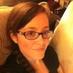 Biggest advice for MFA seekers: Don't go for it if you don't really, truly want it. Also don't take on (more) student loan debt. #MFAchatAmanda Sledz ‏@transporbation  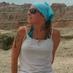 Don't enroll in any MFA program, ever, that expects you to pay for it with student loans exclusively. Don't do that to your future. #MFAchatAmanda Sledz ‏@transporbation  the writer you admire the most is not necessarily the best teacher. Famous writers are also humans with issues, obsessions, flaws #MFAchatAmanda Sledz ‏@transporbation  the best teachers see what you're trying to accomplish, and coax you towards it. You walk away still writing like you, not them. #MFAchatAmanda Sledz ‏@transporbation  you don't need an MFA. It is a piece of paper that many people have. What you need is to observe, to be inspired, and to dream. #MFAchatSamantha Lienhard ‏@SamLienhard  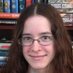 Looks like I missed the #MFAchat, but as a genre writer, going to Seton Hill was one of the best decisions I made. #SHUWPFTristian Evans ‏@TristEv  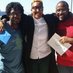 I start in January,@SamLienhard. I am really excited about attending the #SHUWPF program. #MFAchatLaura Hunsberger ‏@lilredradio  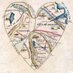 My MFA was the launching point into a career I love that uses writing as an essential skill: radio reporter and producer. #MFAchatjen! ‏@JenniferMWolff  I dream of an MFA that would help me break the chains of fear that hold me back from speaking my truth. Need a community. #MFAchatEileen Tomarchio ‏@EileenTomarchio  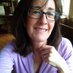 Looking back, wish I'd pursued a MFA in cw rather than pricier film directing/ screenwriting. Master of Fuzzy Aspirations? #MFAchatW. P. Johnson ‏@Americantypo  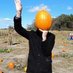 Being taught to write like everyone else is super pricey. Ass in seat is free and you'll probably produce more work. #MFAchatW. P. Johnson ‏@Americantypo  Most, but not all, end up just treating it like a social club. Writing is lonely work unfortunately. Just gotta sit down and do it. #MFAchatW. P. Johnson ‏@Americantypo  A thesis, for example, is a book which, if it's your 1st, will probably stink. better to write ur 1st shitty book without debt. #MFAchatW. P. Johnson ‏@Americantypo  There's also little chance it will lead to a teaching gig. Also, tenure track positions are an endangered species. #MFAchatW. P. Johnson ‏@Americantypo  In short, I've seen more mfa peeps tinker away endlessly with their terrible thesis while others grinded and eventually published #MFAchatW. P. Johnson ‏@Americantypo  That said if you can get a free ride, go for it #MFAchatPulchritude Press ‏@PulchPress  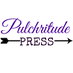 #MFAchat Our advice (biased but human, from founders who know) is to pursue & invest in only that which assists you in doing what you loveBrittany Borghi ‏@brittany_borghi  Yeah I know #MFAchat is over, but look: even one of @uiowa's writers can fix his computer. 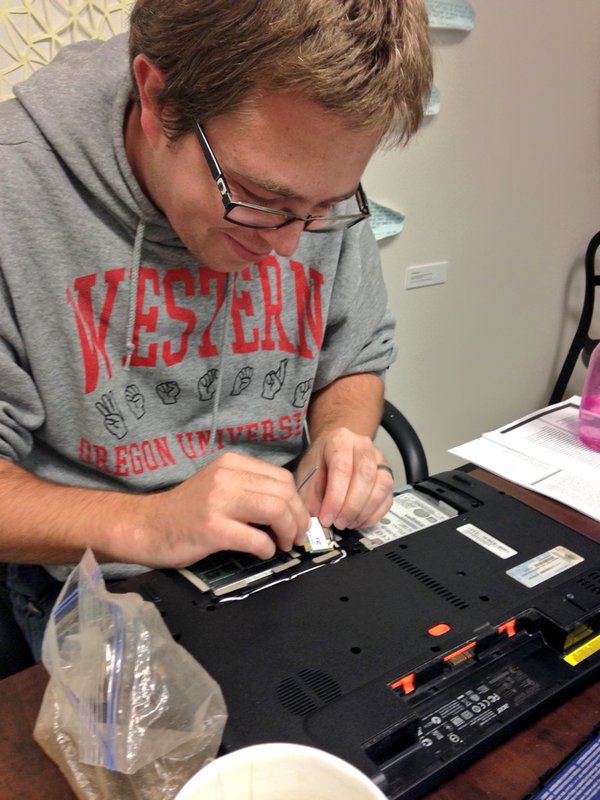 lisa nikolidakis ‏@lisanikol  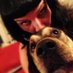 My equation: (funding) (faculty) size + teaching load = the right school(s) for you #MFAchatAndrew Wooldridge ‏@AndyCWooldridge  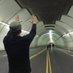 Take time away from academia after your undergrad, live life and discover yourself, and then apply for an MFA. #MFAchatKenzie Allen ‏@cerena  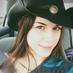 Well just so #MFAchat knows, yes, you can write a mass marketed (not as litfic) book while in top MFA programs. http://www.amazon.com/Every-Anxious-Wave-A-Novel/dp/1250067499 …Anna Cabe ‏@annablabs  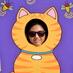 Golly, missed #MFAchat! All I have to say is: I am GLAD to have taken time off between undergrad and MFA.Anna Cabe ‏@annablabs  Taking time off gave me perspective and discipline. It made me hungry and self-starting. My work gained breadth and depth. #MFAchatAnna Cabe ‏@annablabs  Keep in mind I was a traditional-aged middle-class undergrad so if if you're a different type of person, you might not need to. #MFAchatAnna Cabe ‏@annablabs  Also: I LOVE being fully funded for 3 years in a quiet town. I'm easily distracted so it's easier for me to focus. Also money. #MFAchatAnna Cabe ‏@annablabs  As I've told my students, being a writer depends on the practice. If you can't write before or after or without, it's meaningless. #MFAchatThe W's MFA in CW ‏@TheW_MFACW  Many comments on debt in #MFAchat yesterday got me looking. Here's an article about loan forgiveness programs. http://www.usatoday.com/story/money/personalfinance/2013/09/06/student-loan-forgiveness-options/2776545/ …The W's MFA in CW ‏@TheW_MFACW  @thew_mfacw One resource referenced in this article is http://www.saltmoney.org  — you have to sign up, but it appears to be free. #MFAchatThe W's MFA in CW ‏@TheW_MFACW  @thew_mfacw Still probably the most comprehensive place to get info on student loans is https://studentaid.ed.gov/sa/  #MFAChat